Администрация городского округа муниципального образования «город Саянск»ПОСТАНОВЛЕНИЕОт	__________	№	_______________	                            г. СаянскОб утверждении муниципальной программы «Формирование современной городской среды на территории муниципального образования «город Саянск» на 2018 - 2022 годы»В целях совершенствования системы комплексного благоустройства на территории городского округа муниципального образования «город Саянск», руководствуясь постановлением Правительства Российской Федерации от 10.02.2017 № 169 «Об утверждении Правил предоставления и распределения субсидий из федерального бюджета бюджетам субъектов Российской Федерации на поддержку государственных программ субъектов Российской Федерации и муниципальных программ формирования современной городской среды», статьей 16 Федерального закона от 06.10.2003 № 131-ФЗ «Об общих принципах организации местного самоуправления в Российской Федерации», Приказом Министерства строительства и жилищно-коммунального хозяйства Российской Федерации от 06.04.2017 г. № 691/пр «Об утверждении методических рекомендаций по подготовке государственных программ субъектов Российской Федерации и муниципальных программ формирования современной городской среды в рамках реализации приоритетного проекта «Формирование комфортной городской среды» на 2018 -2022 годы», Порядком разработки, утверждения, реализации и оценки эффективности реализации муниципальных программ муниципального образования «город Саянск», утвержденным постановлением администрации городского округа муниципального образования «город Саянск» от 07.10.2013 № 110-37-1179-13, статьей 38 Устава муниципального образования «город Саянск», администрация городского округа муниципального образования «город Саянск»,ПОСТАНОВЛЯЕТ:1. Утвердить муниципальную программу «Формирование современной городской среды на территории муниципального образования «город Саянск» на 2018 - 2022 годы» согласно приложению к настоящему постановлению.2. Муниципальному казенному учреждению «Управление по финансам и налогам» администрации муниципального образования «город Саянск» обеспечить финансирование программы  в пределах бюджетных ассигнований, предусмотренных в местном бюджете на реализацию муниципальной программы «Формирование современной городской среды на территории муниципального образования «город Саянск» на 2018-2022 годы» на соответствующий финансовый год.3. Опубликовать настоящее постановление и паспорт муниципальной программы «Формирование современной городской среды на территории муниципального образования «город Саянск» на 2018 - 2022 годы» в газете «Саянские зори» и разместить настоящее постановление с приложениями на официальном сайте администрации городского округа муниципального образования «город Саянск» в информационно-телекоммуникационной сети «Интернет».4. Настоящее постановление вступает в силу с 01.01.2018.5. Контроль за исполнением настоящего постановления возложить на заместителя мэра городского округа по вопросам жизнеобеспечения города - председателя Комитета по жилищно-коммунальному хозяйству, транспорту и связи.Мэр городского округа муниципального образования«город Саянск»   					                          	 О.В. БоровскийИсп. Жукова С.Ю.Тел. 5-26-77УТВЕРЖДЕНАпостановлением администрации городского округамуниципального образования «город Саянск»от __________ № __________________ МУНИЦИПАЛЬНАЯ ПРОГРАММА«Формирование современной городской среды на территории муниципального образования «город Саянск» на 2018 - 2022 годы»(далее – муниципальная программа)ПАСПОРТ Глава 1. ХАРАКТЕРИСТИКА ТЕКУЩЕГО СОСТОЯНИЯ СФЕРЫ БЛАГОУСТРОЙСТВА  В МУНИЦИПАЛЬНОМ ОБРАЗОВАНИИ «ГОРОД САЯНСК»Благоустройство и озеленение территорий муниципального образования «город Саянск», в том числе, территорий соответствующего функционального назначения (площадей, улиц, пешеходных зон, скверов, парков, иных территорий) (далее – общественные территории) и дворовых территорий – одна из актуальных проблем современного градостроительства и муниципального хозяйства. Именно в этой сфере создаются условия для здоровой, комфортной и удобной жизни населения. Основным фактором, влияющим на благоустройство территории города Саянска, является недостаточная обеспеченность города элементами благоустройства (автомобильные парковки, урны, скамейки, освещение, детские и спортивные площадки).В условиях повышенных нагрузок, дискомфортности городов из-за загрязнения воздушной среды выбросами автотранспорта благоустройство населенных пунктов приобретает особое значение. Благоустройство является важнейшей сферой деятельности муниципального хозяйства. Именно в этой сфере создаются условия для здоровой, комфортной, удобной жизни как для отдельного человека по месту проживания, так и для всех жителей города. За последние годы наблюдаются качественные изменения в эстетическом облике города Саянска, которые достигнуты путем системного подхода к проблеме благоустройства города с помощью реализации муниципальных и ведомственных целевых программ. Сведения о текущих показателях (индикаторах) состояния благоустройства в муниципальном образовании «город Саянск» за период, составляющий не менее 3 лет, предшествующих году начала реализации муниципальной программы, представлены в таблице № 1.Таблица № 1Сведения о текущих показателях (индикаторах) состояния благоустройства в муниципальном образовании «город Саянск»В целях организации процесса комплексного благоустройства, проведена оценка состояния (инвентаризация) сферы благоустройства на территории города Саянска, по результатам которой определены ключевые проблемы и общее состояние городской среды.В существующем жилищном фонде на территории муниципального образования объекты благоустройства дворов за многолетний период эксплуатации пришли в ветхое состояние, и не отвечают современным требованиям.Так, состояние наружного освещения города Саянска, в том числе дворовых территорий, требует качественного улучшения. Это вызвано тем, что физическое устаревание оборудования значительно опережает темпы объемов его строительства, капитального ремонта и модернизации. Сложившееся отставание необходимо устранять, учитывая, что наружное освещение является важным компонентом комфорта и безопасности людей в темное время суток.Кроме того, пришло в негодность асфальтобетонное покрытие внутри дворовых проездов и тротуаров. Отсутствуют специально оборудованные стоянки для автомобилей, что приводит к их хаотичной парковке, в некоторых случаях даже на зеленой зоне. Проведение работ по строительству автостоянок на дворовых территориях, расширению существующих парковок позволит в дальнейшем «разгрузить» дворовые территории и обеспечить комфортные условия проживания для жителей многоквартирных домов.В большинстве дворов отсутствует необходимый набор малых архитектурных форм и обустроенные детские и спортивные площадки. Так, на сегодняшний день на территории муниципального образования проживает порядка 39 000 человек.Количество дворовых территорий многоквартирных домов  составляет 133 единицы площадью 1146,3  тыс. кв.м., из них количество полностью благоустроенных дворовых территорий по состоянию на 01.12.2017 года составляет 34 единицы площадью 304,8 тыс. кв.м. Таким образом, доля благоустроенных дворовых территорий составляет 25,6%.Численность населения, проживающего в жилом фонде с благоустроенными дворовыми территориями составляет 10 080 человек – 25%.В наибольшей степени востребованными являются мероприятия по оснащению дворовых территорий тротуарами (дорожно-тропиночной сетью), временными парковками для автомобилей, качественными проездами. Ранее осуществляемые на территории города Саянска мероприятия по благоустройству дворовых территорий, позволили обеспечить дворы многоквартирных жилых домов детскими площадками, что в значительной степени снизило потребность в их обустройстве в рамках реализации муниципальной программы. Тем не менее, исходя из количества таких площадок остается актуальной необходимость обустройства детских, спортивных площадок на территории города, которая должна учитываться при разработке дизайн - проектов благоустройства дворовых и общественных территорий.Кроме того, существует потребность в обеспечении не только функционального наполнения дворовых территорий многоквартирных домов (обустройство детских и спортивных площадок), но и организации площадок, специально оборудованных для отдыха, общения и проведения досуга разными группами населения и обеспечивающих комфортное времяпрепровождение (наличие зон с сидячими местами, удобные скамейки для отдыха, привлекательный вид).В рамках реализации муниципальной программы в 2017 году благоустроено 12 дворовых территорий, площадью 91,9 тыс. кв.м.Архитектурно – художественной и эстетической ценностью являются площади и парки. В муниципальном образовании на сегодняшний день общественные территории потеряли эстетический вид и нуждаются в ремонте. Тротуарная часть пришла в негодность, в большинстве отсутствует необходимый набор малых архитектурных форм, отсутствуют инженерные коммуникации, недостаточное освещение, слабо развита инфраструктура для обеспечения комфортного отдыха жителей (отсутствуют прогулочные дорожки, трассы для велосипедов и роликов и т.д.). Так, на сегодняшний день на территории муниципального образования насчитывается  113 общественных территорий площадью  65 га, из них количество благоустроенных общественных территорий по состоянию на 01.12.2017 года составляет – 8 единицы площадью 15,7 га. – 24,2%.В рамках реализации муниципальной программы  в 2017 году благоустроено 4 общественные территории, завершен первый этап обустройства парка Зеленый, благоустройство которого продолжится в 2018 году.В целях создания условий для повышения гражданской активности населения, организаций и вовлечения общественности в реализацию мероприятий по формированию современной городской среды города Саянска, проводится активная работа по информированию населения, в том числе с вовлечением в этот процесс управляющих организаций города, с целью привлечения как можно большего количества жителей многоквартирных домов к участию в разработке и реализации проектов благоустройства. Ключевую роль в создании и управлении городской средой играет участие жителей города в обсуждении проектов благоустройства дворовых территорий и общественных пространств (площадей, улиц, пешеходных зон, скверов, парков, иных территорий). Подход к формированию качественной городской среды, обеспечивающей комфорт повседневной городской жизни для различных слоев населения, включает в себя взаимодействие с организациями и физическими лицами также по вопросу реализации мероприятий муниципальной программы, не требующих специального финансирования из городского бюджета (ликвидация вывесок, баннеров, объявлений, нарушающих архитектурный облик зданий, введение удобной нумерации зданий, разработка правил уборки территорий, прилегающих к коммерческим объектам и т. д.), а также по вопросу благоустройства территорий индивидуальной жилой застройки и территорий в ведении юридических лиц и индивидуальных предпринимателей в соответствии с требованиями Правил благоустройства.Реализация мероприятий муниципальной программы в 2018-2022 годах позволит создать благоприятные условия проживания жителей города, сформирует активную гражданскую позицию населения посредством его участия в благоустройстве дворовых территорий, повысит уровень и качество жизни граждан.Глава 2. ЦЕЛИ И ЗАДАЧИ МУНИЦИПАЛЬНОЙ ПРОГРАММЫЦель муниципальной программы – обеспечение комплексного развития городского среды и повышение уровня благоустройства на территории муниципального образования «город Саянск».Для достижения поставленной цели необходимо решить следующие задачи:1) Повышение уровня благоустройства дворовых территорий многоквартирных домов.2) Повышение уровня благоустройства общественных территорий, мест массового отдыха населения (городских парков).3) Повышение уровня благоустройства объектов недвижимого имущества (включая объекты незавершенного строительства) и земельных участков, находящихся в собственности (пользовании) юридических лиц и индивидуальных предпринимателей.4) Повышение уровня благоустройства индивидуальных жилых домов и земельных участков, предоставленных для их размещения.5) Повышение уровня вовлеченности заинтересованных граждан, организаций в реализацию мероприятий по благоустройству территории города Саянска.Сведения об основных мероприятиях, составе и значениях целевых показателях (индикаторах) муниципальной программы приведены в приложении № 5 муниципальной программы.Срок реализации муниципальной программы: 2018-2022 годы.Глава 3. ОБЪЕМЫ И ИСТОЧНИКИ ФИНАНСИРОВАНИЯОснованием для привлечения средств федерального бюджета, средств субсидий из областного бюджета является государственная программа Иркутской области «Формирование современной городской среды на 2018-2022 годы», утвержденная постановлением Правительства Иркутской области от 31.08.2017 № 568-пп. Общий объем финансирования муниципальной программы составляет: 71 673,0 тыс. рублей. Ресурсное обеспечение реализации муниципальной программы приведено в таблице № 2. Таблица № 2Ресурсное обеспечение реализации муниципальной программы Глава 4. ОСНОВНЫЕ МЕРОПРИЯТИЯ МУНИЦИПАЛЬНОЙ ПРОГРАММЫРешение обозначенных в муниципальной программе задач реализуется через план мероприятий по следующим направлениям:1. Благоустройство дворовых территорий многоквартирных домов.Дворовая территория – это совокупность территорий, прилегающих к многоквартирным домам, с расположенными на них объектами, предназначенными для обслуживания и эксплуатации таких домов, и элементами благоустройства этих территорий, в том числе парковками (парковочными местами), тротуарами и автомобильными дорогами, включая автомобильные дороги, образующие проезды к территориям, прилегающим к многоквартирным домам.Минимальный перечень работ по благоустройству дворовых территорий включает следующие виды работ:1) ремонт дворовых проездов;2) обеспечение освещения дворовых территорий многоквартирных домов;3) установку скамеек;4) установку урн для мусора.Дополнительный перечень работ по благоустройству дворовых территорий включает следующие виды работ:1) оборудование детских площадок;2) оборудование спортивных площадок;3) оборудование автомобильных парковок;4) озеленение территорий;5) оборудование площадок для выгула домашних животных;6) обустройство площадок для отдыха;7) обустройство контейнерных площадок;8) обустройство ограждений;9) устройство открытого лотка для отвода дождевых и талых вод;10) устройство искусственных дорожных неровностей с установкой соответствующих дорожных знаков;11) иные виды работ.Выполнение работ из дополнительного перечня без выполнения работ  из минимального перечня не допускается, если указанные виды работ из минимального перечня выполнены, данный факт фиксируется фото и соответствующими актами.Визуализированный перечень образцов элементов благоустройства, предлагаемый к размещению на дворовой территории, приведен в приложении № 2 муниципальной программы.При выполнении видов работ, включенных в минимальный и дополнительный перечни, обязательным является трудовое участие собственников помещений в многоквартирных домах, собственников иных зданий и сооружений, расположенных в границах дворовой территории, подлежащей благоустройству (далее – заинтересованные лица).Трудовое участие заинтересованных лиц реализуется в форме субботника.Под субботником понимается выполнение неоплачиваемых работ, не требующих специальной квалификации, в том числе подготовка дворовой территории многоквартирного дома к началу работ, уборка мусора, покраска оборудования, другие работы.Доля трудового участия заинтересованных лиц устанавливается в размере одного субботника в год, для каждой дворовой территории многоквартирного дома.Заинтересованными лицами на включение в адресный перечень дворовых территорий выступают собственники помещений в многоквартирном доме, товарищества собственников жилья, жилищные, жилищно-строительные кооперативы, либо собственники помещений в многоквартирном доме, управление которым осуществляется выбранной собственниками помещений в многоквартирном доме управляющей (обслуживающей) организацией, а также собственники каждого здания и сооружения, расположенных в границах дворовой территории многоквартирного дома. Адресный перечень дворовых территорий многоквартирных домов, подлежащих благоустройству в 2018-2022 годах (приложение № 1 муниципальной программы) формируется исходя из минимального перечня работ по благоустройству, с учетом физического состояния дворовой территории, определенной по результатам инвентаризации дворовой территории, проведенной в порядке, установленном министерством жилищной политики, энергетики и транспорта Иркутской области.Очередность благоустройства определяется в порядке поступления предложений заинтересованных лиц об их участии в соответствии с порядком и сроком предоставления, рассмотрения и оценки предложений граждан, организаций по включению территорий муниципального образования в муниципальную программу, утвержденным постановлением администрации городского округа муниципального образования «город Саянск» от 18.08.2017 №110-37-855-17.Нормативная стоимость (единичные расценки) работ по благоустройству дворовых территорий многоквартирных домов, входящих в минимальный и дополнительный перечни таких работ, приведены в таблице № 3.Таблица № 32. Благоустройство общественных территорий.Благоустройство общественных территорий включает в себя проведение работ на территориях общего пользования, которыми беспрепятственно пользуется неограниченный круг лиц. Общественные территории – это территории соответствующего функционального назначения (площади, улицы, пешеходные зоны, скверы, парки, иные территории).Адресный перечень общественных территорий, подлежащих благоустройству в 2018-2022 годах (приложение № 3 муниципальной программы), формируется исходя из физического состояния общественной территории, определенного по результатам инвентаризации  общественных территорий, проведенной в порядке, установленном министерством жилищной политики, энергетики и транспорта Иркутской области.Очередность благоустройства определяется в порядке поступления предложений заинтересованных лиц об их участии в соответствии с порядком и сроком предоставления, рассмотрения и оценки предложений граждан, организаций по включению территорий муниципального образования в муниципальную программу, утвержденным постановлением администрации городского округа муниципального образования «город Саянск» от 18.08.2017 №110-37-855-17.Мероприятия по данному направлению включают следующие виды работ:- устройство, ремонт дорожных покрытий, проездов, тротуаров, беговых и велосипедных дорожек, бортового камня, лестниц, мест парковок, линий наружного освещения;- установку и ремонт объектов внешнего благоустройства, ограждений;- благоустройство зон для отдыха (площадь);- приобретение и установку оборудования для детских, спортивных площадок;- приобретение и установку урн, скамеек, групп для отдыха;- устройство ливневой канализации;- озеленение общественных территорий и устройство современных газонов;- прочее.3. Благоустройство объектов недвижимого имущества (включая объекты незавершенного строительства)  и земельных участков, находящихся в собственности (пользований) юридических лиц и индивидуальных предпринимателей.Адресный перечень объектов недвижимого имущества (включая объекты незавершенного строительства)  и земельных участков, находящихся в собственности (пользований) юридических лиц и индивидуальных предпринимателей, которые подлежат благоустройству (приложение № 4 муниципальной программы), формируется исходя из физического состояния объектов, определенного по результатам инвентаризации, проведенной в порядке, установленном министерством жилищной политики, энергетики и транспорта Иркутской области.Благоустройство объектов недвижимого имущества (включая объекты незавершенного строительства)  и земельных участков, находящихся в собственности (пользований) юридических лиц и индивидуальных предпринимателей, осуществляется не позднее 2020 года за счет средств собственников (пользователей) указанных объектов, земельных участков).4. Мероприятия по инвентаризации уровня благоустройства индивидуальных жилых домов и земельных участков, предоставленных для их размещения (далее – ИЖС).	Мероприятия по инвентаризации уровня благоустройства индивидуальных жилых домов и земельных участков, предоставленных для их размещения, проводятся инвентаризационной комиссией, утвержденной постановлением администрации городского округа муниципального образования «город Саянск» от 31.07.2017 №110-37-797-17, в порядке, установленном министерством жилищной политики, энергетики и транспорта Иркутской области.5. Благоустройство индивидуальных жилых домов и земельных участков, предоставленных для их размещения.Адресный перечень ИЖС, подлежащих благоустройству не позднее 2020 года, формируется исходя из физического состояния объектов, определенного по результатам инвентаризации, проведенной в порядке, установленном министерством жилищной политики, энергетики и транспорта Иркутской области.Благоустройство индивидуальных жилых домов и земельных участков, предоставленных для их размещения, осуществляется не позднее 2020 года за счет средств собственников (пользователей) указанных домов (собственников (землепользователей) земельных участков).6. Разработка и утверждение дизайн-проектов для благоустройства территорий.Разработка дизайн-проекта в отношении дворовых и общественных территорий, расположенных на территории муниципального образования «город Саянск» осуществляется в соответствии с Правилами благоустройства территории муниципального образования «город Саянск», утвержденными решением Думы городского округа муниципального образования «город Саянск» от 23.10.2017 № 71-67-17-11, и в соответствии с требованиями Градостроительного кодекса Российской Федерации, а также действующими строительными, санитарными и иными нормами и правилами.Под дизайн-проектом понимается графический и текстовый материал, включающий в себя визуализированное описание предполагаемого проекта, изображение дворовой территории или общественная территория, представленный в нескольких ракурсах, с планировочной схемой, фото фиксацией существующего положения, с описанием работ,  мероприятий, предлагаемых к выполнению и перечня (в том числе в виде соответствующих визуализированных изображений) элементов благоустройства, предлагаемых к размещению на соответствующей дворовой территории (далее – дизайн проект). Содержание дизайн-проекта зависит от вида и состава планируемых к благоустройству работ. Это может быть как проектная, сметная документация, так и упрощенный вариант в виде изображения дворовой территории или общественная территория с описанием работ и мероприятий, предлагаемых к выполнению и перечня (в том числе в виде соответствующих визуализированных изображений) элементов благоустройства, предлагаемых к размещению на соответствующей дворовой территории.Разработку дизайн-проекта в отношении дворовых и общественных территорий, расположенных на территории муниципального образования «город Саянск» осуществляет муниципальное учреждение «Служба подготовки и обеспечения градостроительной деятельности муниципального образования «город Саянск» (далее МУ «СПиОГД») в течение 30 календарных дней со дня утверждения общественной комиссией протокола оценки предложений заинтересованных лиц о включении в адресный перечень дворовых территорий и общественных территорий в соответствии с приложением № 1 и № 3  муниципальной программы. Разработка дизайн-проекта благоустройства дворовой территории многоквартирного дома осуществляется с учетом минимальных и дополнительных перечней работ по благоустройству дворовой территории, утвержденных протоколом общего собрания собственников помещений в многоквартирном доме и собственников каждого здания и сооружения, расположенных в границах дворовой территории многоквартирного дома, в отношении которой разрабатывается дизайн-проект благоустройства. В целях обсуждения, согласования и утверждения разработанного дизайн-проекта благоустройства дворовой территории многоквартирного дома МУ «СПиОГД» уведомляет уполномоченное лицо (председателя многоквартирного дома, старшего по дому), которое вправе действовать в интересах всех собственников помещений в многоквартирном доме, придомовая территория которого включена в адресный перечень дворовых территорий муниципальной программы, о готовности дизайн-проекта в течение 3 рабочих дней со дня изготовления дизайн-проекта.Уполномоченное лицо обеспечивает обсуждение, согласование дизайн-проекта благоустройства дворовой территории, для дальнейшего его утверждения в срок, не превышающий 5 рабочих дней. В случае если дизайн-проект не согласован, ввиду возникновения замечаний, в течение 2 рабочих дней он направляется на доработку в МУ «СПиОГД».Обсуждение, согласование и утверждение дизайн-проекта благоустройства общественной территории, включенной общественной комиссией в адресный перечень общественных территорий, осуществляется общественной комиссией.Мероприятия по благоустройству дворовых и общественных территорий проводятся с учетом необходимости обеспечения физической, пространственной и информационной доступности зданий, сооружений для инвалидов и других маломобильных групп населения. При реализации направлений благоустройство дворовых территорий многоквартирных домов и благоустройство общественных территорий города Саянска осуществляется:- установка скамеек со спинками и подлокотниками;- устройство пандусов на придомовых и общественных территориях;- парковочные места на придомовых территориях;- устройство входной группы для беспрепятственного прохода на дворовую и общественную территорию.Предусмотренные направления реализации мероприятий муниципальной программы представляют собой единый механизм реализации, который существенным образом повлияет на формирование современной городской среды в городе Саянске, будет стимулировать жителей города и бизнес-сообщество к участию в благоустройстве дворовых территорий, общественных пространств, а также будет способствовать увеличению количества благоустроенных мест отдыха жителей как во дворах, так и в общественных пространствах, повышению имиджа города и улучшению качества жизни населения.Информация о ходе реализации мероприятий муниципальной программы подлежит внесению в государственную информационную систему жилищно-коммунального хозяйства.Глава 5. ОЖИДАЕМЫЕ РЕЗУЛЬТАТЫ МУНИЦИПАЛЬНОЙ ПРОГРАММЫПроведение мероприятий, предусмотренных муниципальной программой, создаст необходимый минимальный уровень комфортной среды для жителей многоквартирных домов, условия для культурно-досуговой деятельности, отдыха и занятий спортом для всех жителей города. Показатели результативности муниципальной программыГлава 6. ОЦЕНКА РИСКОВ И СИСТЕМА РЕАГИРОВАНИЯ НА РИСКИ РЕАЛИЗАЦИИ МУНИЦИПАЛЬНОЙ ПРОГРАММЫРеализация мероприятий муниципальной программы связана с рисками, обусловленными как внутренними факторами (организационные риски), так внешними факторами (изменения законодательства и внешней экономической ситуации, риски финансового обеспечения). Комплексная оценка рисков, возникающих при реализации мероприятий муниципальной программы, приведена в таблице № 5.Таблица № 5Комплексная оценка рисков, возникающих при реализации мероприятий муниципальной программыМэр городского округа муниципальногообразования «город Саянск» 					       	     О.В. БоровскийЖукова С.Ю. 5-26-77                                                                                                                                                                     Приложение № 1к муниципальной программе«Формирование современной городской средына территории муниципального образования«город Саянск» на 2018-2022 годы»Адресный перечень дворовых территорий многоквартирных домов, подлежащих благоустройству в 2018 - 2022 годах (адресный перечень на 2018 год сформирован в соответствии с предложениями, поступившими в рамках общественного обсуждения проекта муниципальной программы в период с 23.08.2017г. по 23.09.2017г.)Приложение № 2к муниципальной программе«Формирование современной городской средына территории муниципального образования«город Саянск» на 2018-2022 годы»ВИЗУАЛИЗИРОВАННЫЙ ПЕРЕЧЕНЬ ОБРАЗЦОВ ЭЛЕМЕНТОВ БЛАГОУСТРОЙСТВА, ПРЕДЛАГАЕМЫХ К РАЗМЕЩЕНИЮ НА ДВОРОВОЙ ТЕРРИТОРИИ, СФОРМИРОВАННЫЙ ИСХОДЯ ИЗ МИНИМАЛЬНОГО  И ДОПОЛНИТЕЛЬНОГО ПЕРЕЧНЯ РАБОТ ПО БЛАГОУСТРОЙСТВУ По минимальному перечню работ по благоустройству дворовых территорий:Скамья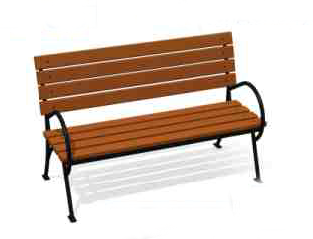 Длина – 2000 мм.;  Ширина – 700 мм.;Высота – 900 мм.Урна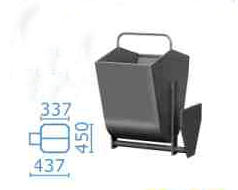 Высота – 600 мм.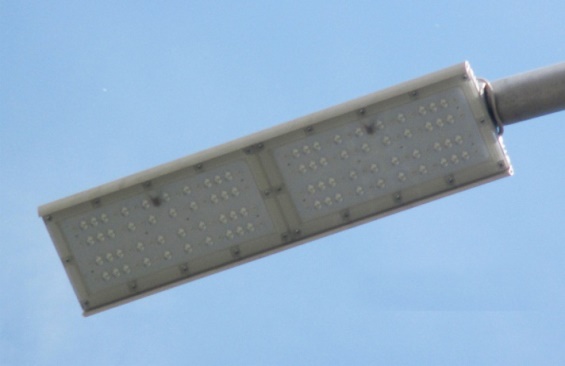 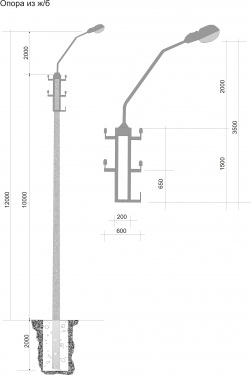 Приложение № 4к муниципальной программе«Формирование современной городской средына территории муниципального образования«город Саянск» на 2018-2022 годы»Адресный перечень объектов недвижимого имущества (включая объекты незавершенного строительства) и земельных участков, находящихся в собственности (пользовании) юридических лиц и индивидуальных предпринимателей, подлежащих благоустройству не позднее 2020 года Приложение № 5к муниципальной программе«Формирование современной городской средына территории муниципального образования«город Саянск» на 2018-2022 годы»СИСТЕМА МЕРОПРИЯТИЙ МУНИЦИПАЛЬНОЙ ПРОГРАММЫ(Сведения об основных мероприятиях, составе и значениях целевых показателях (индикаторах) муниципальной программы)* Финансовое обеспечение направлений реализации Программы за счет средств бюджета на 2018 год указано по аналогии с 2017 годом и будет уточнено (в большую либо меньшую сторону) по итогам распределения субсидий из областного бюджета местным бюджетам в целях софинансирования расходных обязательств муниципальных образований Иркутской области на поддержку муниципальных программ формирования комфортной городской среды на 2018 – 2022 годы.Наименование муниципальной программы «Формирование современной городской среды на территории муниципального образования «город Саянск» на 2018 - 2022 годы» «Формирование современной городской среды на территории муниципального образования «город Саянск» на 2018 - 2022 годы» «Формирование современной городской среды на территории муниципального образования «город Саянск» на 2018 - 2022 годы» «Формирование современной городской среды на территории муниципального образования «город Саянск» на 2018 - 2022 годы» «Формирование современной городской среды на территории муниципального образования «город Саянск» на 2018 - 2022 годы» «Формирование современной городской среды на территории муниципального образования «город Саянск» на 2018 - 2022 годы» «Формирование современной городской среды на территории муниципального образования «город Саянск» на 2018 - 2022 годы» Правовое основание разработки муниципальной программыСтатья 179 Бюджетного кодекса Российской Федерации;    Постановление администрации городского округа муниципального образования «город Саянск» от  07.10.2013 № 110-37-1179-13 «Об утверждении Порядка разработки, утверждения, реализации и оценки эффективности реализации муниципальных программ муниципального образования «город Саянск»;    Постановление Правительства Российской Федерации от 10.02.2017 № 169 «Об утверждении Правил предоставления и распределения субсидий из федерального бюджета бюджетам субъектов Российской Федерации на поддержку государственных программ субъектов Российской Федерации и муниципальных программ формирования современной городской среды»;    Методические рекомендации по подготовке государственных программ субъектов Российской Федерации и муниципальных программ формирования современной городской среды в рамках реализации приоритетного проекта «Формирование комфортной городской среды» на 2018-2022 годы», утвержденными приказом     Министерства строительства и жилищно-коммунального хозяйства Российской Федерации от 06.04.2017 № 691/пр;    Постановление администрации городского округа муниципального образования «город Саянск» от 18.08.2017 № 110-37-856-17 «Об утверждении Порядка общественного обсуждения проекта муниципальной программы «Формирование современной городской среды на территории муниципального образования «город Саянск» на 2018-2022 годы»;    Постановление администрации городского округа муниципального образования «город Саянск» от 18.08.2017 № 110-37-855-17 «Об утверждении Порядка и сроков предоставления, рассмотрения и оценки предложений граждан, организаций по включению территорий муниципального образования в проект муниципальной программы «Формирование современной городской среды на территории муниципального образования «город Саянск» на 2018-2022 годы»;         Постановление администрации городского округа муниципального образования «город Саянск»                  от 31.07.2017 № 110-37-797-17 «Об утверждении Положения о комиссии по проведению инвентаризации территорий муниципального образования «город Саянск» и состава муниципальной инвентаризационной комиссии».Статья 179 Бюджетного кодекса Российской Федерации;    Постановление администрации городского округа муниципального образования «город Саянск» от  07.10.2013 № 110-37-1179-13 «Об утверждении Порядка разработки, утверждения, реализации и оценки эффективности реализации муниципальных программ муниципального образования «город Саянск»;    Постановление Правительства Российской Федерации от 10.02.2017 № 169 «Об утверждении Правил предоставления и распределения субсидий из федерального бюджета бюджетам субъектов Российской Федерации на поддержку государственных программ субъектов Российской Федерации и муниципальных программ формирования современной городской среды»;    Методические рекомендации по подготовке государственных программ субъектов Российской Федерации и муниципальных программ формирования современной городской среды в рамках реализации приоритетного проекта «Формирование комфортной городской среды» на 2018-2022 годы», утвержденными приказом     Министерства строительства и жилищно-коммунального хозяйства Российской Федерации от 06.04.2017 № 691/пр;    Постановление администрации городского округа муниципального образования «город Саянск» от 18.08.2017 № 110-37-856-17 «Об утверждении Порядка общественного обсуждения проекта муниципальной программы «Формирование современной городской среды на территории муниципального образования «город Саянск» на 2018-2022 годы»;    Постановление администрации городского округа муниципального образования «город Саянск» от 18.08.2017 № 110-37-855-17 «Об утверждении Порядка и сроков предоставления, рассмотрения и оценки предложений граждан, организаций по включению территорий муниципального образования в проект муниципальной программы «Формирование современной городской среды на территории муниципального образования «город Саянск» на 2018-2022 годы»;         Постановление администрации городского округа муниципального образования «город Саянск»                  от 31.07.2017 № 110-37-797-17 «Об утверждении Положения о комиссии по проведению инвентаризации территорий муниципального образования «город Саянск» и состава муниципальной инвентаризационной комиссии».Статья 179 Бюджетного кодекса Российской Федерации;    Постановление администрации городского округа муниципального образования «город Саянск» от  07.10.2013 № 110-37-1179-13 «Об утверждении Порядка разработки, утверждения, реализации и оценки эффективности реализации муниципальных программ муниципального образования «город Саянск»;    Постановление Правительства Российской Федерации от 10.02.2017 № 169 «Об утверждении Правил предоставления и распределения субсидий из федерального бюджета бюджетам субъектов Российской Федерации на поддержку государственных программ субъектов Российской Федерации и муниципальных программ формирования современной городской среды»;    Методические рекомендации по подготовке государственных программ субъектов Российской Федерации и муниципальных программ формирования современной городской среды в рамках реализации приоритетного проекта «Формирование комфортной городской среды» на 2018-2022 годы», утвержденными приказом     Министерства строительства и жилищно-коммунального хозяйства Российской Федерации от 06.04.2017 № 691/пр;    Постановление администрации городского округа муниципального образования «город Саянск» от 18.08.2017 № 110-37-856-17 «Об утверждении Порядка общественного обсуждения проекта муниципальной программы «Формирование современной городской среды на территории муниципального образования «город Саянск» на 2018-2022 годы»;    Постановление администрации городского округа муниципального образования «город Саянск» от 18.08.2017 № 110-37-855-17 «Об утверждении Порядка и сроков предоставления, рассмотрения и оценки предложений граждан, организаций по включению территорий муниципального образования в проект муниципальной программы «Формирование современной городской среды на территории муниципального образования «город Саянск» на 2018-2022 годы»;         Постановление администрации городского округа муниципального образования «город Саянск»                  от 31.07.2017 № 110-37-797-17 «Об утверждении Положения о комиссии по проведению инвентаризации территорий муниципального образования «город Саянск» и состава муниципальной инвентаризационной комиссии».Статья 179 Бюджетного кодекса Российской Федерации;    Постановление администрации городского округа муниципального образования «город Саянск» от  07.10.2013 № 110-37-1179-13 «Об утверждении Порядка разработки, утверждения, реализации и оценки эффективности реализации муниципальных программ муниципального образования «город Саянск»;    Постановление Правительства Российской Федерации от 10.02.2017 № 169 «Об утверждении Правил предоставления и распределения субсидий из федерального бюджета бюджетам субъектов Российской Федерации на поддержку государственных программ субъектов Российской Федерации и муниципальных программ формирования современной городской среды»;    Методические рекомендации по подготовке государственных программ субъектов Российской Федерации и муниципальных программ формирования современной городской среды в рамках реализации приоритетного проекта «Формирование комфортной городской среды» на 2018-2022 годы», утвержденными приказом     Министерства строительства и жилищно-коммунального хозяйства Российской Федерации от 06.04.2017 № 691/пр;    Постановление администрации городского округа муниципального образования «город Саянск» от 18.08.2017 № 110-37-856-17 «Об утверждении Порядка общественного обсуждения проекта муниципальной программы «Формирование современной городской среды на территории муниципального образования «город Саянск» на 2018-2022 годы»;    Постановление администрации городского округа муниципального образования «город Саянск» от 18.08.2017 № 110-37-855-17 «Об утверждении Порядка и сроков предоставления, рассмотрения и оценки предложений граждан, организаций по включению территорий муниципального образования в проект муниципальной программы «Формирование современной городской среды на территории муниципального образования «город Саянск» на 2018-2022 годы»;         Постановление администрации городского округа муниципального образования «город Саянск»                  от 31.07.2017 № 110-37-797-17 «Об утверждении Положения о комиссии по проведению инвентаризации территорий муниципального образования «город Саянск» и состава муниципальной инвентаризационной комиссии».Статья 179 Бюджетного кодекса Российской Федерации;    Постановление администрации городского округа муниципального образования «город Саянск» от  07.10.2013 № 110-37-1179-13 «Об утверждении Порядка разработки, утверждения, реализации и оценки эффективности реализации муниципальных программ муниципального образования «город Саянск»;    Постановление Правительства Российской Федерации от 10.02.2017 № 169 «Об утверждении Правил предоставления и распределения субсидий из федерального бюджета бюджетам субъектов Российской Федерации на поддержку государственных программ субъектов Российской Федерации и муниципальных программ формирования современной городской среды»;    Методические рекомендации по подготовке государственных программ субъектов Российской Федерации и муниципальных программ формирования современной городской среды в рамках реализации приоритетного проекта «Формирование комфортной городской среды» на 2018-2022 годы», утвержденными приказом     Министерства строительства и жилищно-коммунального хозяйства Российской Федерации от 06.04.2017 № 691/пр;    Постановление администрации городского округа муниципального образования «город Саянск» от 18.08.2017 № 110-37-856-17 «Об утверждении Порядка общественного обсуждения проекта муниципальной программы «Формирование современной городской среды на территории муниципального образования «город Саянск» на 2018-2022 годы»;    Постановление администрации городского округа муниципального образования «город Саянск» от 18.08.2017 № 110-37-855-17 «Об утверждении Порядка и сроков предоставления, рассмотрения и оценки предложений граждан, организаций по включению территорий муниципального образования в проект муниципальной программы «Формирование современной городской среды на территории муниципального образования «город Саянск» на 2018-2022 годы»;         Постановление администрации городского округа муниципального образования «город Саянск»                  от 31.07.2017 № 110-37-797-17 «Об утверждении Положения о комиссии по проведению инвентаризации территорий муниципального образования «город Саянск» и состава муниципальной инвентаризационной комиссии».Статья 179 Бюджетного кодекса Российской Федерации;    Постановление администрации городского округа муниципального образования «город Саянск» от  07.10.2013 № 110-37-1179-13 «Об утверждении Порядка разработки, утверждения, реализации и оценки эффективности реализации муниципальных программ муниципального образования «город Саянск»;    Постановление Правительства Российской Федерации от 10.02.2017 № 169 «Об утверждении Правил предоставления и распределения субсидий из федерального бюджета бюджетам субъектов Российской Федерации на поддержку государственных программ субъектов Российской Федерации и муниципальных программ формирования современной городской среды»;    Методические рекомендации по подготовке государственных программ субъектов Российской Федерации и муниципальных программ формирования современной городской среды в рамках реализации приоритетного проекта «Формирование комфортной городской среды» на 2018-2022 годы», утвержденными приказом     Министерства строительства и жилищно-коммунального хозяйства Российской Федерации от 06.04.2017 № 691/пр;    Постановление администрации городского округа муниципального образования «город Саянск» от 18.08.2017 № 110-37-856-17 «Об утверждении Порядка общественного обсуждения проекта муниципальной программы «Формирование современной городской среды на территории муниципального образования «город Саянск» на 2018-2022 годы»;    Постановление администрации городского округа муниципального образования «город Саянск» от 18.08.2017 № 110-37-855-17 «Об утверждении Порядка и сроков предоставления, рассмотрения и оценки предложений граждан, организаций по включению территорий муниципального образования в проект муниципальной программы «Формирование современной городской среды на территории муниципального образования «город Саянск» на 2018-2022 годы»;         Постановление администрации городского округа муниципального образования «город Саянск»                  от 31.07.2017 № 110-37-797-17 «Об утверждении Положения о комиссии по проведению инвентаризации территорий муниципального образования «город Саянск» и состава муниципальной инвентаризационной комиссии».Статья 179 Бюджетного кодекса Российской Федерации;    Постановление администрации городского округа муниципального образования «город Саянск» от  07.10.2013 № 110-37-1179-13 «Об утверждении Порядка разработки, утверждения, реализации и оценки эффективности реализации муниципальных программ муниципального образования «город Саянск»;    Постановление Правительства Российской Федерации от 10.02.2017 № 169 «Об утверждении Правил предоставления и распределения субсидий из федерального бюджета бюджетам субъектов Российской Федерации на поддержку государственных программ субъектов Российской Федерации и муниципальных программ формирования современной городской среды»;    Методические рекомендации по подготовке государственных программ субъектов Российской Федерации и муниципальных программ формирования современной городской среды в рамках реализации приоритетного проекта «Формирование комфортной городской среды» на 2018-2022 годы», утвержденными приказом     Министерства строительства и жилищно-коммунального хозяйства Российской Федерации от 06.04.2017 № 691/пр;    Постановление администрации городского округа муниципального образования «город Саянск» от 18.08.2017 № 110-37-856-17 «Об утверждении Порядка общественного обсуждения проекта муниципальной программы «Формирование современной городской среды на территории муниципального образования «город Саянск» на 2018-2022 годы»;    Постановление администрации городского округа муниципального образования «город Саянск» от 18.08.2017 № 110-37-855-17 «Об утверждении Порядка и сроков предоставления, рассмотрения и оценки предложений граждан, организаций по включению территорий муниципального образования в проект муниципальной программы «Формирование современной городской среды на территории муниципального образования «город Саянск» на 2018-2022 годы»;         Постановление администрации городского округа муниципального образования «город Саянск»                  от 31.07.2017 № 110-37-797-17 «Об утверждении Положения о комиссии по проведению инвентаризации территорий муниципального образования «город Саянск» и состава муниципальной инвентаризационной комиссии».Ответственный исполнитель муниципальной программы Комитет по жилищно-коммунальному хозяйству, транспорту и связи администрации городского округа муниципального образования «город Саянск»Комитет по жилищно-коммунальному хозяйству, транспорту и связи администрации городского округа муниципального образования «город Саянск»Комитет по жилищно-коммунальному хозяйству, транспорту и связи администрации городского округа муниципального образования «город Саянск»Комитет по жилищно-коммунальному хозяйству, транспорту и связи администрации городского округа муниципального образования «город Саянск»Комитет по жилищно-коммунальному хозяйству, транспорту и связи администрации городского округа муниципального образования «город Саянск»Комитет по жилищно-коммунальному хозяйству, транспорту и связи администрации городского округа муниципального образования «город Саянск»Комитет по жилищно-коммунальному хозяйству, транспорту и связи администрации городского округа муниципального образования «город Саянск»Соисполнители муниципальной программы Комитет по архитектуре и градостроительству администрации муниципального образования «город Саянск;   Муниципальное учреждение «Служба  подготовки и  обеспечения градостроительной  деятельности городского округа муниципального образования «город Саянск»Комитет по архитектуре и градостроительству администрации муниципального образования «город Саянск;   Муниципальное учреждение «Служба  подготовки и  обеспечения градостроительной  деятельности городского округа муниципального образования «город Саянск»Комитет по архитектуре и градостроительству администрации муниципального образования «город Саянск;   Муниципальное учреждение «Служба  подготовки и  обеспечения градостроительной  деятельности городского округа муниципального образования «город Саянск»Комитет по архитектуре и градостроительству администрации муниципального образования «город Саянск;   Муниципальное учреждение «Служба  подготовки и  обеспечения градостроительной  деятельности городского округа муниципального образования «город Саянск»Комитет по архитектуре и градостроительству администрации муниципального образования «город Саянск;   Муниципальное учреждение «Служба  подготовки и  обеспечения градостроительной  деятельности городского округа муниципального образования «город Саянск»Комитет по архитектуре и градостроительству администрации муниципального образования «город Саянск;   Муниципальное учреждение «Служба  подготовки и  обеспечения градостроительной  деятельности городского округа муниципального образования «город Саянск»Комитет по архитектуре и градостроительству администрации муниципального образования «город Саянск;   Муниципальное учреждение «Служба  подготовки и  обеспечения градостроительной  деятельности городского округа муниципального образования «город Саянск»Участники муниципальной программыАдминистрация городского округа муниципального образования «город Саянск»;Граждане, их объединения;Заинтересованные лица;Общественные организацииАдминистрация городского округа муниципального образования «город Саянск»;Граждане, их объединения;Заинтересованные лица;Общественные организацииАдминистрация городского округа муниципального образования «город Саянск»;Граждане, их объединения;Заинтересованные лица;Общественные организацииАдминистрация городского округа муниципального образования «город Саянск»;Граждане, их объединения;Заинтересованные лица;Общественные организацииАдминистрация городского округа муниципального образования «город Саянск»;Граждане, их объединения;Заинтересованные лица;Общественные организацииАдминистрация городского округа муниципального образования «город Саянск»;Граждане, их объединения;Заинтересованные лица;Общественные организацииАдминистрация городского округа муниципального образования «город Саянск»;Граждане, их объединения;Заинтересованные лица;Общественные организацииПодпрограммы муниципальной программы Муниципальная программа не требует выделения подпрограмм. Муниципальная программа не требует выделения подпрограмм. Муниципальная программа не требует выделения подпрограмм. Муниципальная программа не требует выделения подпрограмм. Муниципальная программа не требует выделения подпрограмм. Муниципальная программа не требует выделения подпрограмм. Муниципальная программа не требует выделения подпрограмм.Цель муниципальной программы Обеспечение комплексного развития городского среды и повышение уровня благоустройства на территории муниципального образования «город Саянск»Обеспечение комплексного развития городского среды и повышение уровня благоустройства на территории муниципального образования «город Саянск»Обеспечение комплексного развития городского среды и повышение уровня благоустройства на территории муниципального образования «город Саянск»Обеспечение комплексного развития городского среды и повышение уровня благоустройства на территории муниципального образования «город Саянск»Обеспечение комплексного развития городского среды и повышение уровня благоустройства на территории муниципального образования «город Саянск»Обеспечение комплексного развития городского среды и повышение уровня благоустройства на территории муниципального образования «город Саянск»Обеспечение комплексного развития городского среды и повышение уровня благоустройства на территории муниципального образования «город Саянск»Задачи муниципальной программыповышение уровня благоустройства дворовых территорий многоквартирных домов;повышение уровня благоустройства общественных территорий, мест массового отдыха населения (городских парков);повышение уровня благоустройства объектов недвижимого имущества (включая объекты незавершенного строительства) и земельных участков, находящихся в собственности (пользовании) юридических лиц и индивидуальных предпринимателей;повышение уровня благоустройства индивидуальных жилых домов и земельных участков, предоставленных для их размещения;повышение уровня вовлеченности заинтересованных граждан, организаций в реализацию мероприятий по благоустройству территории города Саянскаповышение уровня благоустройства дворовых территорий многоквартирных домов;повышение уровня благоустройства общественных территорий, мест массового отдыха населения (городских парков);повышение уровня благоустройства объектов недвижимого имущества (включая объекты незавершенного строительства) и земельных участков, находящихся в собственности (пользовании) юридических лиц и индивидуальных предпринимателей;повышение уровня благоустройства индивидуальных жилых домов и земельных участков, предоставленных для их размещения;повышение уровня вовлеченности заинтересованных граждан, организаций в реализацию мероприятий по благоустройству территории города Саянскаповышение уровня благоустройства дворовых территорий многоквартирных домов;повышение уровня благоустройства общественных территорий, мест массового отдыха населения (городских парков);повышение уровня благоустройства объектов недвижимого имущества (включая объекты незавершенного строительства) и земельных участков, находящихся в собственности (пользовании) юридических лиц и индивидуальных предпринимателей;повышение уровня благоустройства индивидуальных жилых домов и земельных участков, предоставленных для их размещения;повышение уровня вовлеченности заинтересованных граждан, организаций в реализацию мероприятий по благоустройству территории города Саянскаповышение уровня благоустройства дворовых территорий многоквартирных домов;повышение уровня благоустройства общественных территорий, мест массового отдыха населения (городских парков);повышение уровня благоустройства объектов недвижимого имущества (включая объекты незавершенного строительства) и земельных участков, находящихся в собственности (пользовании) юридических лиц и индивидуальных предпринимателей;повышение уровня благоустройства индивидуальных жилых домов и земельных участков, предоставленных для их размещения;повышение уровня вовлеченности заинтересованных граждан, организаций в реализацию мероприятий по благоустройству территории города Саянскаповышение уровня благоустройства дворовых территорий многоквартирных домов;повышение уровня благоустройства общественных территорий, мест массового отдыха населения (городских парков);повышение уровня благоустройства объектов недвижимого имущества (включая объекты незавершенного строительства) и земельных участков, находящихся в собственности (пользовании) юридических лиц и индивидуальных предпринимателей;повышение уровня благоустройства индивидуальных жилых домов и земельных участков, предоставленных для их размещения;повышение уровня вовлеченности заинтересованных граждан, организаций в реализацию мероприятий по благоустройству территории города Саянскаповышение уровня благоустройства дворовых территорий многоквартирных домов;повышение уровня благоустройства общественных территорий, мест массового отдыха населения (городских парков);повышение уровня благоустройства объектов недвижимого имущества (включая объекты незавершенного строительства) и земельных участков, находящихся в собственности (пользовании) юридических лиц и индивидуальных предпринимателей;повышение уровня благоустройства индивидуальных жилых домов и земельных участков, предоставленных для их размещения;повышение уровня вовлеченности заинтересованных граждан, организаций в реализацию мероприятий по благоустройству территории города Саянскаповышение уровня благоустройства дворовых территорий многоквартирных домов;повышение уровня благоустройства общественных территорий, мест массового отдыха населения (городских парков);повышение уровня благоустройства объектов недвижимого имущества (включая объекты незавершенного строительства) и земельных участков, находящихся в собственности (пользовании) юридических лиц и индивидуальных предпринимателей;повышение уровня благоустройства индивидуальных жилых домов и земельных участков, предоставленных для их размещения;повышение уровня вовлеченности заинтересованных граждан, организаций в реализацию мероприятий по благоустройству территории города СаянскаЦелевые индикаторы и показатели муниципальной программы- количество дворовых территорий, благоустроенных в рамках реализации муниципальной программы;- площадь дворовых  территорий, благоустроенных в рамках реализации муниципальной программы;- доля дворовых  территорий многоквартирных домов, благоустроенных в рамках реализации муниципальной программы, от общего количества дворовых территорий многоквартирных домов;- охват населения благоустроенными дворовыми территориями  (доля населения, проживающего в жилом фонде с благоустроенными дворовыми территориями от общей численности населения);- количество общественных территорий, благоустроенных в рамках реализации муниципальной программы;- площадь общественных  территорий, благоустроенных в рамках реализации муниципальной программы;- доля площади общественных  территорий, благоустроенных в рамках реализации муниципальной программы от общей площади общественных территорий;- количество соглашений, заключенных с юридическими лицами и индивидуальными предпринимателями, о благоустройстве не позднее 2020 года объектов недвижимого имущества (включая объекты незавершенного строительства) и земельных участков, находящихся в их собственности (пользовании), в соответствии с требованиями Правил благоустройства территории муниципального образования «город Саянск», утвержденных Решением Думы городского округа муниципального образования «город Саянск» от 23.10.2017 №71-67-17-11 (далее – Правила благоустройства);- количество индивидуальных жилых домов и земельных участков, предоставленных для их размещения, по которым проведена инвентаризация территории;- количество соглашений, заключенных с собственниками (пользователями) индивидуальных жилых домов и земельных участков, предназначенных для их размещения об их благоустройстве не позднее 2020 года в соответствии с требованиями утвержденных Правил благоустройства;- количество жителей многоквартирных домов, принявших трудовое участие в реализации мероприятий, направленных на повышение уровня благоустройства дворовых территорий города Саянска- количество дворовых территорий, благоустроенных в рамках реализации муниципальной программы;- площадь дворовых  территорий, благоустроенных в рамках реализации муниципальной программы;- доля дворовых  территорий многоквартирных домов, благоустроенных в рамках реализации муниципальной программы, от общего количества дворовых территорий многоквартирных домов;- охват населения благоустроенными дворовыми территориями  (доля населения, проживающего в жилом фонде с благоустроенными дворовыми территориями от общей численности населения);- количество общественных территорий, благоустроенных в рамках реализации муниципальной программы;- площадь общественных  территорий, благоустроенных в рамках реализации муниципальной программы;- доля площади общественных  территорий, благоустроенных в рамках реализации муниципальной программы от общей площади общественных территорий;- количество соглашений, заключенных с юридическими лицами и индивидуальными предпринимателями, о благоустройстве не позднее 2020 года объектов недвижимого имущества (включая объекты незавершенного строительства) и земельных участков, находящихся в их собственности (пользовании), в соответствии с требованиями Правил благоустройства территории муниципального образования «город Саянск», утвержденных Решением Думы городского округа муниципального образования «город Саянск» от 23.10.2017 №71-67-17-11 (далее – Правила благоустройства);- количество индивидуальных жилых домов и земельных участков, предоставленных для их размещения, по которым проведена инвентаризация территории;- количество соглашений, заключенных с собственниками (пользователями) индивидуальных жилых домов и земельных участков, предназначенных для их размещения об их благоустройстве не позднее 2020 года в соответствии с требованиями утвержденных Правил благоустройства;- количество жителей многоквартирных домов, принявших трудовое участие в реализации мероприятий, направленных на повышение уровня благоустройства дворовых территорий города Саянска- количество дворовых территорий, благоустроенных в рамках реализации муниципальной программы;- площадь дворовых  территорий, благоустроенных в рамках реализации муниципальной программы;- доля дворовых  территорий многоквартирных домов, благоустроенных в рамках реализации муниципальной программы, от общего количества дворовых территорий многоквартирных домов;- охват населения благоустроенными дворовыми территориями  (доля населения, проживающего в жилом фонде с благоустроенными дворовыми территориями от общей численности населения);- количество общественных территорий, благоустроенных в рамках реализации муниципальной программы;- площадь общественных  территорий, благоустроенных в рамках реализации муниципальной программы;- доля площади общественных  территорий, благоустроенных в рамках реализации муниципальной программы от общей площади общественных территорий;- количество соглашений, заключенных с юридическими лицами и индивидуальными предпринимателями, о благоустройстве не позднее 2020 года объектов недвижимого имущества (включая объекты незавершенного строительства) и земельных участков, находящихся в их собственности (пользовании), в соответствии с требованиями Правил благоустройства территории муниципального образования «город Саянск», утвержденных Решением Думы городского округа муниципального образования «город Саянск» от 23.10.2017 №71-67-17-11 (далее – Правила благоустройства);- количество индивидуальных жилых домов и земельных участков, предоставленных для их размещения, по которым проведена инвентаризация территории;- количество соглашений, заключенных с собственниками (пользователями) индивидуальных жилых домов и земельных участков, предназначенных для их размещения об их благоустройстве не позднее 2020 года в соответствии с требованиями утвержденных Правил благоустройства;- количество жителей многоквартирных домов, принявших трудовое участие в реализации мероприятий, направленных на повышение уровня благоустройства дворовых территорий города Саянска- количество дворовых территорий, благоустроенных в рамках реализации муниципальной программы;- площадь дворовых  территорий, благоустроенных в рамках реализации муниципальной программы;- доля дворовых  территорий многоквартирных домов, благоустроенных в рамках реализации муниципальной программы, от общего количества дворовых территорий многоквартирных домов;- охват населения благоустроенными дворовыми территориями  (доля населения, проживающего в жилом фонде с благоустроенными дворовыми территориями от общей численности населения);- количество общественных территорий, благоустроенных в рамках реализации муниципальной программы;- площадь общественных  территорий, благоустроенных в рамках реализации муниципальной программы;- доля площади общественных  территорий, благоустроенных в рамках реализации муниципальной программы от общей площади общественных территорий;- количество соглашений, заключенных с юридическими лицами и индивидуальными предпринимателями, о благоустройстве не позднее 2020 года объектов недвижимого имущества (включая объекты незавершенного строительства) и земельных участков, находящихся в их собственности (пользовании), в соответствии с требованиями Правил благоустройства территории муниципального образования «город Саянск», утвержденных Решением Думы городского округа муниципального образования «город Саянск» от 23.10.2017 №71-67-17-11 (далее – Правила благоустройства);- количество индивидуальных жилых домов и земельных участков, предоставленных для их размещения, по которым проведена инвентаризация территории;- количество соглашений, заключенных с собственниками (пользователями) индивидуальных жилых домов и земельных участков, предназначенных для их размещения об их благоустройстве не позднее 2020 года в соответствии с требованиями утвержденных Правил благоустройства;- количество жителей многоквартирных домов, принявших трудовое участие в реализации мероприятий, направленных на повышение уровня благоустройства дворовых территорий города Саянска- количество дворовых территорий, благоустроенных в рамках реализации муниципальной программы;- площадь дворовых  территорий, благоустроенных в рамках реализации муниципальной программы;- доля дворовых  территорий многоквартирных домов, благоустроенных в рамках реализации муниципальной программы, от общего количества дворовых территорий многоквартирных домов;- охват населения благоустроенными дворовыми территориями  (доля населения, проживающего в жилом фонде с благоустроенными дворовыми территориями от общей численности населения);- количество общественных территорий, благоустроенных в рамках реализации муниципальной программы;- площадь общественных  территорий, благоустроенных в рамках реализации муниципальной программы;- доля площади общественных  территорий, благоустроенных в рамках реализации муниципальной программы от общей площади общественных территорий;- количество соглашений, заключенных с юридическими лицами и индивидуальными предпринимателями, о благоустройстве не позднее 2020 года объектов недвижимого имущества (включая объекты незавершенного строительства) и земельных участков, находящихся в их собственности (пользовании), в соответствии с требованиями Правил благоустройства территории муниципального образования «город Саянск», утвержденных Решением Думы городского округа муниципального образования «город Саянск» от 23.10.2017 №71-67-17-11 (далее – Правила благоустройства);- количество индивидуальных жилых домов и земельных участков, предоставленных для их размещения, по которым проведена инвентаризация территории;- количество соглашений, заключенных с собственниками (пользователями) индивидуальных жилых домов и земельных участков, предназначенных для их размещения об их благоустройстве не позднее 2020 года в соответствии с требованиями утвержденных Правил благоустройства;- количество жителей многоквартирных домов, принявших трудовое участие в реализации мероприятий, направленных на повышение уровня благоустройства дворовых территорий города Саянска- количество дворовых территорий, благоустроенных в рамках реализации муниципальной программы;- площадь дворовых  территорий, благоустроенных в рамках реализации муниципальной программы;- доля дворовых  территорий многоквартирных домов, благоустроенных в рамках реализации муниципальной программы, от общего количества дворовых территорий многоквартирных домов;- охват населения благоустроенными дворовыми территориями  (доля населения, проживающего в жилом фонде с благоустроенными дворовыми территориями от общей численности населения);- количество общественных территорий, благоустроенных в рамках реализации муниципальной программы;- площадь общественных  территорий, благоустроенных в рамках реализации муниципальной программы;- доля площади общественных  территорий, благоустроенных в рамках реализации муниципальной программы от общей площади общественных территорий;- количество соглашений, заключенных с юридическими лицами и индивидуальными предпринимателями, о благоустройстве не позднее 2020 года объектов недвижимого имущества (включая объекты незавершенного строительства) и земельных участков, находящихся в их собственности (пользовании), в соответствии с требованиями Правил благоустройства территории муниципального образования «город Саянск», утвержденных Решением Думы городского округа муниципального образования «город Саянск» от 23.10.2017 №71-67-17-11 (далее – Правила благоустройства);- количество индивидуальных жилых домов и земельных участков, предоставленных для их размещения, по которым проведена инвентаризация территории;- количество соглашений, заключенных с собственниками (пользователями) индивидуальных жилых домов и земельных участков, предназначенных для их размещения об их благоустройстве не позднее 2020 года в соответствии с требованиями утвержденных Правил благоустройства;- количество жителей многоквартирных домов, принявших трудовое участие в реализации мероприятий, направленных на повышение уровня благоустройства дворовых территорий города Саянска- количество дворовых территорий, благоустроенных в рамках реализации муниципальной программы;- площадь дворовых  территорий, благоустроенных в рамках реализации муниципальной программы;- доля дворовых  территорий многоквартирных домов, благоустроенных в рамках реализации муниципальной программы, от общего количества дворовых территорий многоквартирных домов;- охват населения благоустроенными дворовыми территориями  (доля населения, проживающего в жилом фонде с благоустроенными дворовыми территориями от общей численности населения);- количество общественных территорий, благоустроенных в рамках реализации муниципальной программы;- площадь общественных  территорий, благоустроенных в рамках реализации муниципальной программы;- доля площади общественных  территорий, благоустроенных в рамках реализации муниципальной программы от общей площади общественных территорий;- количество соглашений, заключенных с юридическими лицами и индивидуальными предпринимателями, о благоустройстве не позднее 2020 года объектов недвижимого имущества (включая объекты незавершенного строительства) и земельных участков, находящихся в их собственности (пользовании), в соответствии с требованиями Правил благоустройства территории муниципального образования «город Саянск», утвержденных Решением Думы городского округа муниципального образования «город Саянск» от 23.10.2017 №71-67-17-11 (далее – Правила благоустройства);- количество индивидуальных жилых домов и земельных участков, предоставленных для их размещения, по которым проведена инвентаризация территории;- количество соглашений, заключенных с собственниками (пользователями) индивидуальных жилых домов и земельных участков, предназначенных для их размещения об их благоустройстве не позднее 2020 года в соответствии с требованиями утвержденных Правил благоустройства;- количество жителей многоквартирных домов, принявших трудовое участие в реализации мероприятий, направленных на повышение уровня благоустройства дворовых территорий города СаянскаСроки реализации муниципальной программы2018 - 2022 годы2018 - 2022 годы2018 - 2022 годы2018 - 2022 годы2018 - 2022 годы2018 - 2022 годы2018 - 2022 годыОбъемы бюджетных ассигнований и источники финансирования муниципальной программы**объемы финансирования будут уточнены после доведения лимитовОбщий объем финансирования муниципальной программы составляет 71673, 0 тыс. руб., из них:Благоустройство дворовых и общественных территорий составляет 60780,0 тыс. руб., в том числе за счет средств:- федерального бюджета – 38377,5 тыс. руб.;- областного бюджета – 18902,5 тыс. руб.;- местного бюджета – 3500,0 тыс. руб.Обустройство мест массового отдыха населения (городских парков) составляет 10893,0 тыс. руб., в том числе за счет средств:- федерального бюджета – 6688,5 тыс. руб.;- областного бюджета – 3294,5 тыс. руб.;- местного бюджета – 910,0 тыс. руб.Общий объем финансирования муниципальной программы составляет 71673, 0 тыс. руб., из них:Благоустройство дворовых и общественных территорий составляет 60780,0 тыс. руб., в том числе за счет средств:- федерального бюджета – 38377,5 тыс. руб.;- областного бюджета – 18902,5 тыс. руб.;- местного бюджета – 3500,0 тыс. руб.Обустройство мест массового отдыха населения (городских парков) составляет 10893,0 тыс. руб., в том числе за счет средств:- федерального бюджета – 6688,5 тыс. руб.;- областного бюджета – 3294,5 тыс. руб.;- местного бюджета – 910,0 тыс. руб.Общий объем финансирования муниципальной программы составляет 71673, 0 тыс. руб., из них:Благоустройство дворовых и общественных территорий составляет 60780,0 тыс. руб., в том числе за счет средств:- федерального бюджета – 38377,5 тыс. руб.;- областного бюджета – 18902,5 тыс. руб.;- местного бюджета – 3500,0 тыс. руб.Обустройство мест массового отдыха населения (городских парков) составляет 10893,0 тыс. руб., в том числе за счет средств:- федерального бюджета – 6688,5 тыс. руб.;- областного бюджета – 3294,5 тыс. руб.;- местного бюджета – 910,0 тыс. руб.Общий объем финансирования муниципальной программы составляет 71673, 0 тыс. руб., из них:Благоустройство дворовых и общественных территорий составляет 60780,0 тыс. руб., в том числе за счет средств:- федерального бюджета – 38377,5 тыс. руб.;- областного бюджета – 18902,5 тыс. руб.;- местного бюджета – 3500,0 тыс. руб.Обустройство мест массового отдыха населения (городских парков) составляет 10893,0 тыс. руб., в том числе за счет средств:- федерального бюджета – 6688,5 тыс. руб.;- областного бюджета – 3294,5 тыс. руб.;- местного бюджета – 910,0 тыс. руб.Общий объем финансирования муниципальной программы составляет 71673, 0 тыс. руб., из них:Благоустройство дворовых и общественных территорий составляет 60780,0 тыс. руб., в том числе за счет средств:- федерального бюджета – 38377,5 тыс. руб.;- областного бюджета – 18902,5 тыс. руб.;- местного бюджета – 3500,0 тыс. руб.Обустройство мест массового отдыха населения (городских парков) составляет 10893,0 тыс. руб., в том числе за счет средств:- федерального бюджета – 6688,5 тыс. руб.;- областного бюджета – 3294,5 тыс. руб.;- местного бюджета – 910,0 тыс. руб.Общий объем финансирования муниципальной программы составляет 71673, 0 тыс. руб., из них:Благоустройство дворовых и общественных территорий составляет 60780,0 тыс. руб., в том числе за счет средств:- федерального бюджета – 38377,5 тыс. руб.;- областного бюджета – 18902,5 тыс. руб.;- местного бюджета – 3500,0 тыс. руб.Обустройство мест массового отдыха населения (городских парков) составляет 10893,0 тыс. руб., в том числе за счет средств:- федерального бюджета – 6688,5 тыс. руб.;- областного бюджета – 3294,5 тыс. руб.;- местного бюджета – 910,0 тыс. руб.Общий объем финансирования муниципальной программы составляет 71673, 0 тыс. руб., из них:Благоустройство дворовых и общественных территорий составляет 60780,0 тыс. руб., в том числе за счет средств:- федерального бюджета – 38377,5 тыс. руб.;- областного бюджета – 18902,5 тыс. руб.;- местного бюджета – 3500,0 тыс. руб.Обустройство мест массового отдыха населения (городских парков) составляет 10893,0 тыс. руб., в том числе за счет средств:- федерального бюджета – 6688,5 тыс. руб.;- областного бюджета – 3294,5 тыс. руб.;- местного бюджета – 910,0 тыс. руб.Объемы бюджетных ассигнований и источники финансирования муниципальной программы**объемы финансирования будут уточнены после доведения лимитовИсточники финанси-рования/ годы реализации программыИсточники финанси-рования/ годы реализации программыВсегов том числе:в том числе:в том числе:в том числе:Объемы бюджетных ассигнований и источники финансирования муниципальной программы**объемы финансирования будут уточнены после доведения лимитовИсточники финанси-рования/ годы реализации программыИсточники финанси-рования/ годы реализации программыВсегосредства федераль-ного бюджетасредства областного бюджета средства местных бюджетоввнебюд-жетные источникиОбъемы бюджетных ассигнований и источники финансирования муниципальной программы**объемы финансирования будут уточнены после доведения лимитов2018 годдворовые территории8104,075117,02520,4466,67-Объемы бюджетных ассигнований и источники финансирования муниципальной программы**объемы финансирования будут уточнены после доведения лимитов2018 годобщественные территории4051,932558,51260,1233,33Объемы бюджетных ассигнований и источники финансирования муниципальной программы**объемы финансирования будут уточнены после доведения лимитов2018 годместа массового отдыха (парки)2178,61337,7658,9182,0-Объемы бюджетных ассигнований и источники финансирования муниципальной программы**объемы финансирования будут уточнены после доведения лимитов2019 годдворовые территории8104,075117,02520,4466,67-Объемы бюджетных ассигнований и источники финансирования муниципальной программы**объемы финансирования будут уточнены после доведения лимитов2019 годобщественные территории4051,932558,51260,1233,33Объемы бюджетных ассигнований и источники финансирования муниципальной программы**объемы финансирования будут уточнены после доведения лимитов2019 годместа массового отдыха (парки)2178,61337,7658,9182,0-Объемы бюджетных ассигнований и источники финансирования муниципальной программы**объемы финансирования будут уточнены после доведения лимитов2020 годдворовые территории8104,075117,02520,4466,67-Объемы бюджетных ассигнований и источники финансирования муниципальной программы**объемы финансирования будут уточнены после доведения лимитов2020 годобщественные территории4051,932558,51260,1233,33Объемы бюджетных ассигнований и источники финансирования муниципальной программы**объемы финансирования будут уточнены после доведения лимитов2020 годместа массового отдыха (парки)2178,61337,7658,9182,0-Объемы бюджетных ассигнований и источники финансирования муниципальной программы**объемы финансирования будут уточнены после доведения лимитов2021 годдворовые территории8104,075117,02520,4466,67-Объемы бюджетных ассигнований и источники финансирования муниципальной программы**объемы финансирования будут уточнены после доведения лимитов2021 годобщественные территории4051,932558,51260,1233,33Объемы бюджетных ассигнований и источники финансирования муниципальной программы**объемы финансирования будут уточнены после доведения лимитов2021 годместа массового отдыха (парки)2178,61337,7658,9182,0-Объемы бюджетных ассигнований и источники финансирования муниципальной программы**объемы финансирования будут уточнены после доведения лимитов2022 годдворовые территории8104,075117,02520,4466,67-Объемы бюджетных ассигнований и источники финансирования муниципальной программы**объемы финансирования будут уточнены после доведения лимитов2022 годобщественные территории4051,932558,51260,1233,33Объемы бюджетных ассигнований и источники финансирования муниципальной программы**объемы финансирования будут уточнены после доведения лимитов2022 годместа массового отдыха (парки)2178,61337,7658,9182,0-Перечень основных мероприятий муниципальной программы- Благоустройство дворовых территорий многоквартирных домов.- Благоустройство общественных территорий, мест массового отдыха населения (городских парков).- Благоустройство объектов недвижимого имущества (включая объекты незавершенного строительства) и земельных участков, находящихся в собственности (пользовании) юридических лиц и индивидуальных предпринимателей.- Мероприятия по инвентаризации уровня благоустройства индивидуальных жилых домов и земельных участков, предоставленных для их размещения.- Благоустройство индивидуальных жилых домов и земельных участков, предоставленных для их размещения.- Благоустройство дворовых территорий многоквартирных домов.- Благоустройство общественных территорий, мест массового отдыха населения (городских парков).- Благоустройство объектов недвижимого имущества (включая объекты незавершенного строительства) и земельных участков, находящихся в собственности (пользовании) юридических лиц и индивидуальных предпринимателей.- Мероприятия по инвентаризации уровня благоустройства индивидуальных жилых домов и земельных участков, предоставленных для их размещения.- Благоустройство индивидуальных жилых домов и земельных участков, предоставленных для их размещения.- Благоустройство дворовых территорий многоквартирных домов.- Благоустройство общественных территорий, мест массового отдыха населения (городских парков).- Благоустройство объектов недвижимого имущества (включая объекты незавершенного строительства) и земельных участков, находящихся в собственности (пользовании) юридических лиц и индивидуальных предпринимателей.- Мероприятия по инвентаризации уровня благоустройства индивидуальных жилых домов и земельных участков, предоставленных для их размещения.- Благоустройство индивидуальных жилых домов и земельных участков, предоставленных для их размещения.- Благоустройство дворовых территорий многоквартирных домов.- Благоустройство общественных территорий, мест массового отдыха населения (городских парков).- Благоустройство объектов недвижимого имущества (включая объекты незавершенного строительства) и земельных участков, находящихся в собственности (пользовании) юридических лиц и индивидуальных предпринимателей.- Мероприятия по инвентаризации уровня благоустройства индивидуальных жилых домов и земельных участков, предоставленных для их размещения.- Благоустройство индивидуальных жилых домов и земельных участков, предоставленных для их размещения.- Благоустройство дворовых территорий многоквартирных домов.- Благоустройство общественных территорий, мест массового отдыха населения (городских парков).- Благоустройство объектов недвижимого имущества (включая объекты незавершенного строительства) и земельных участков, находящихся в собственности (пользовании) юридических лиц и индивидуальных предпринимателей.- Мероприятия по инвентаризации уровня благоустройства индивидуальных жилых домов и земельных участков, предоставленных для их размещения.- Благоустройство индивидуальных жилых домов и земельных участков, предоставленных для их размещения.- Благоустройство дворовых территорий многоквартирных домов.- Благоустройство общественных территорий, мест массового отдыха населения (городских парков).- Благоустройство объектов недвижимого имущества (включая объекты незавершенного строительства) и земельных участков, находящихся в собственности (пользовании) юридических лиц и индивидуальных предпринимателей.- Мероприятия по инвентаризации уровня благоустройства индивидуальных жилых домов и земельных участков, предоставленных для их размещения.- Благоустройство индивидуальных жилых домов и земельных участков, предоставленных для их размещения.- Благоустройство дворовых территорий многоквартирных домов.- Благоустройство общественных территорий, мест массового отдыха населения (городских парков).- Благоустройство объектов недвижимого имущества (включая объекты незавершенного строительства) и земельных участков, находящихся в собственности (пользовании) юридических лиц и индивидуальных предпринимателей.- Мероприятия по инвентаризации уровня благоустройства индивидуальных жилых домов и земельных участков, предоставленных для их размещения.- Благоустройство индивидуальных жилых домов и земельных участков, предоставленных для их размещения.Ожидаемые конечные результаты муниципальной программыСоздание безопасных и комфортных условий для
проживания населения, за счет увеличения доли благоустроенных дворовых и общественных территорий с вовлечением граждан и организаций в реализацию мероприятий по благоустройству города СаянскаСоздание безопасных и комфортных условий для
проживания населения, за счет увеличения доли благоустроенных дворовых и общественных территорий с вовлечением граждан и организаций в реализацию мероприятий по благоустройству города СаянскаСоздание безопасных и комфортных условий для
проживания населения, за счет увеличения доли благоустроенных дворовых и общественных территорий с вовлечением граждан и организаций в реализацию мероприятий по благоустройству города СаянскаСоздание безопасных и комфортных условий для
проживания населения, за счет увеличения доли благоустроенных дворовых и общественных территорий с вовлечением граждан и организаций в реализацию мероприятий по благоустройству города СаянскаСоздание безопасных и комфортных условий для
проживания населения, за счет увеличения доли благоустроенных дворовых и общественных территорий с вовлечением граждан и организаций в реализацию мероприятий по благоустройству города СаянскаСоздание безопасных и комфортных условий для
проживания населения, за счет увеличения доли благоустроенных дворовых и общественных территорий с вовлечением граждан и организаций в реализацию мероприятий по благоустройству города СаянскаСоздание безопасных и комфортных условий для
проживания населения, за счет увеличения доли благоустроенных дворовых и общественных территорий с вовлечением граждан и организаций в реализацию мероприятий по благоустройству города Саянска№п/пНаименование показателейЕдиница измеренияВсего по МОЗначение показателяЗначение показателяЗначение показателя№п/пНаименование показателейЕдиница измеренияВсего по МО2015 г.2016 г.2017 г.1.Количество благоустроенных дворовых территорий от общего количества дворовых территорийед.34913122.Площадь благоустроенных дворовых территорий тыс. кв.м304,871,6141,2923.Доля благоустроенных дворовых территорий многоквартирных домов от общего количества дворовых территорий многоквартирных домов%25,66,89,894.Охват населения благоустроенными дворовыми территориями (доля населения, проживающего в жилом фонде с благоустроенными дворовыми территориями от общей численности населения, проживающего в многоквартирных домах)%256,1126,95.Количество благоустроенных  общественных территорий ед.8-446.Площадь благоустроенных  общественных территорий га15,7-11,34,47.Доля площади благоустроенных общественных территорий к общей площади общественных территорий%24,2-17,46,88.Количество жителей многоквартирных домов, принявших трудовое участие в реализации мероприятий, направленных на повышение уровня благоустройства дворовых территорий города Саянскачел.167355775Наименование и виды расходовОтветственный исполнитель, соисполнитель Программы, заказчик-координатор, участникИсточник финансированияКод бюджетной классификацииКод бюджетной классификацииКод бюджетной классификацииКод бюджетной классификацииКод бюджетной классификацииОбъём финансирования Объём финансирования Объём финансирования Объём финансирования Объём финансирования Объём финансирования Объём финансирования Объём финансирования Наименование и виды расходовОтветственный исполнитель, соисполнитель Программы, заказчик-координатор, участникИсточник финансированияГРБСРЗПр.РЗПр.ЦСРВР2018 год2018 год2019 год2019 год2020 год2020 год2021 год2022 год2022 год1. Благоустройство дворовых территорий Комитет по ЖКХ, транспорту и связиФБ9090503050315001L55512445117,05117,05117,05117,05117,05117,05117,05117,01. Благоустройство дворовых территорий Комитет по ЖКХ, транспорту и связиОБ2520,42520,42520,42520,42520,42520,42520,42520,41. Благоустройство дворовых территорий Комитет по ЖКХ, транспорту и связиМБ466,67466,67466,67466,67466,67466,67466,67466,672. Благоустройство общественных территорийКомитет по ЖКХ, транспорту и связиФБ909909050315002L55512442558,52558,52558,52558,52558,52558,52558,52558,52. Благоустройство общественных территорийКомитет по ЖКХ, транспорту и связиОБ1260,11260,11260,11260,11260,11260,11260,11260,12. Благоустройство общественных территорийКомитет по ЖКХ, транспорту и связиМБ233,33233,33233,33233,33233,33233,33233,33233,333. Обустройство мест массового отдыха населения (городских парков)Комитет по архитектуре и градостроительствуФБ909909050315003L56012441337,71337,71337,71337,71337,71337,71337,71337,73. Обустройство мест массового отдыха населения (городских парков)Комитет по архитектуре и градостроительствуОБ658,9658,9658,9658,9658,9658,9658,9658,93. Обустройство мест массового отдыха населения (городских парков)Комитет по архитектуре и градостроительствуМБ182,0182,0182,0182,0182,0182,0182,0182,0Всего в том числе:Всего в том числе:Всего в том числе:Всего в том числе:Всего в том числе:Всего в том числе:Всего в том числе:Всего в том числе:71673,071673,071673,071673,071673,071673,071673,071673,0ФБФБФБФБФБФБФБФБ45066,045066,045066,045066,045066,045066,045066,045066,0ОБОБОБОБОБОБОБОБ22197,022197,022197,022197,022197,022197,022197,022197,0МБМБМБМБМБМБМБМБ4410,04410,04410,04410,04410,04410,04410,04410,0№       п/пВид работЕдиница измеренияЕдиничная расценка (руб.)1Ремонт внутриквартального, дворового проезда (без снятия существующего слоя асфальтобетонного покрытия)1м27542Установка поребрика (со стоимостью камня)1м.п.8693Установка бортового камня (со стоимостью  бортового камня)1м.п.13294 Разборка бортового камня1м.п.4615Устройство  дворовой автостоянки с асфальтобетонным покрытием толщиной 7см. без бортового камня1м216666Устройство пешеходной дорожки с асфальтобетонным покрытием толщиной 5см. без бортового камня с подстилающим слоем из ПГС=12см. и щебня 5см.1м213247Установка скамейки (без стоимости)1шт.7598Установка урны (без стоимости)1 шт.3619Стоимость скамейки  деревянная на металлическом каркасе1 шт.800010 Стоимость урны емкостью 30л.1 шт.220011Замена уличного светильника на кронштейне, прикрепленного над подъездом дома, на светодиодный (без замены кабеля, без стоимости светильника)1шт.223712Стоимость светильника1шт.500013Замена кабеля для установки уличного светильника (без стоимости кабеля)1м.п.11514Стоимость кабеля ВВГнг3*4 (код501-8444)1м.п.6915Современная детская игровая площадка; Сборка и монтаж1 комплект44784-Качалка-балансир малая 00411021шт.8500-Качалка на пружине 2-х местная «Кабриолет» 0041361 шт.21670-Качели на стойках двойные металл 0041551 шт.15730- Подвеска качели с сиденьем 0049682 шт.4550*2=9100- Карусель 0041921шт.20660 -Детский игровой комплекс 0053021 шт.75100 -Стойка баскетбольная 0065021 шт.12950- Качели на металлических стойках 004154+Сидение для качелей 00409601 шт.8500+4300=1280016Посадка зеленых насаждений на 1 м2 -  1 шт. (без стоимости насаждения)1шт.94317 Стоимость насаждения-Акация желтая, высота 1,0-1,5 м ( код414-02400)1шт.109418Ограждение спортивных площадок сетчатое 1 м1 шт.229019Покрытие спортивных площадок (Урепол) со стоимостью материалов1м2591220Устройство искусственных неровностей с установкой знаков и нанесением разметки1шт.(4 стойки со знаками)60057021Устройство ливневого (дождевого колодца)1 шт.1594022Монтаж парковой двухрожковой опоры освещения со стоимостью1шт.5235223Прокладка кабеля в 1 парковой опоре освещения со стоимостью1шт.86224 Прокладка 1 м.п. кабеля в траншеи для наружного освещения со стоимостью1м.п.231№ п/пНаименование целевого показателяЕдиница измерения2017Плановое значение целевого показателяПлановое значение целевого показателяПлановое значение целевого показателяПлановое значение целевого показателяПлановое значение целевого показателяПлановое значение целевого показателя№ п/пНаименование целевого показателяЕдиница измерения201720182019202020212022В результате реализации Программы1.Количество дворовых территорий, благоустроенных в рамках реализации муниципальной программыед.122017171717882.Площадь дворовых территорий, благоустроенных в рамках реализации муниципальной программытыс. кв.м.91,9248,9167,6156,3146,6105,9825,33. Доля дворовых территорий, благоустроенных в рамках реализации муниципальной программы от общего количества дворовых территорий многоквартирных домов%91512,812,812,812,866,24.Охват населения благоустроенными дворовыми территориями (доля населения, проживающего в жилом фонде с благоустроенными дворовыми территориями от общей численности населения)%6,924,615,612,813,311,878,15.Количество общественных территорий, благоустроенных в рамках реализации муниципальной программыед.454444216.Площадь общественных территорий, благоустроенных в рамках реализации муниципальной программыга4,46,14,94,94,94,925,77.Доля площади общественных территорий, благоустроенных в рамках реализации муниципальной программы от общей площади общественных территорий%6,89,47,57,57,57,539,48.Количество соглашений, заключенных с юридическими лицами и индивидуальными предпринимателям, о благоустройстве объектов недвижимого имущества (включая объекты незавершенного строительства) и земельных участков, находящихся в собственности (пользовании) не позднее 2020 годаед.-888ХХ249. Количество индивидуальных жилых домов и земельных участков, предоставленных для их размещения, по которым проведена инвентаризацияед.-10.Количество соглашений, заключенных с собственниками (пользователями) индивидуальных жилых домов и земельных участков, предназначенных для их размещения, об их благоустройстве не позднее 2020 годаед.-151515ХХ4511.Количество жителей многоквартирных домов, принявших трудовое участие в реализации мероприятий, направленных на повышение уровня благоустройства дворовых территорий города Саянскачел.75100100100100100500Описание рисковМеры по снижению рисковРиски изменения законодательстваРиски изменения законодательстваИзменение федерального и регионального законодательства в сфере реализации муниципальной программыОсуществление мониторинга изменения федерального и регионального законодательства с оценкой возможных последствий. Актуализация нормативных, правовых актов муниципального образования «город Саянск» в сфере реализации муниципальной программы.Социальные рискиСоциальные рискиНизкая активность населенияАктивное участие, с применением всех форм вовлечения граждан, организаций в процесс реализации муниципальной программы.Финансовые, бюджетные рискиФинансовые, бюджетные рискиРиск недостаточной обеспеченности финансовыми ресурсами мероприятий муниципальной программыМониторинг исполнения условий предоставления субсидий из средств областного бюджета и оценка бюджетной обеспеченности расходов местного бюджета.Организационные рискиОрганизационные рискиНесвоевременное принятие управленческих решений в сфере реализации муниципальной программыОперативное реагирование на выявленные недостатки в процедурах управления, контроля и кадрового обеспечения реализации муниципальной программы.№ п/пАдрес дворовой территории122018 год2018 год1г.Саянск, мкр. Солнечный, многоквартирный дом №62г.Саянск, мкр. Солнечный, многоквартирный дом №93г.Саянск, мкр. Центральный, многоквартирный дом №144г.Саянск, мкр. Октябрьский, многоквартирный дом №10Б5г.Саянск, мкр. Юбилейный, многоквартирный дом №186г.Саянск, мкр. Юбилейный, многоквартирный дом №197г.Саянск, мкр. Строителей, многоквартирный дом №18г.Саянск, мкр. Юбилейный, многоквартирный дом №659г.Саянск, мкр. Ленинградский, многоквартирный дом №110г.Саянск, мкр. Ленинградский, многоквартирный дом №211г.Саянск, мкр. Октябрьский, многоквартирный дом №312г.Саянск, мкр. Центральный, многоквартирный дом №113г.Саянск, мкр. Солнечный, многоквартирный дом №314г.Саянск, мкр. Строителей, многоквартирный дом №1715г.Саянск, мкр. Строителей, многоквартирный дом №1216г.Саянск, мкр. Мирный, многоквартирный дом №1017г.Саянск, мкр. Юбилейный, многоквартирный дом №2918г.Саянск, мкр. Строителей, многоквартирный дом №919г.Саянск, мкр. Строителей, многоквартирный дом №1520г.Саянск, мкр. Строителей, многоквартирный дом №142019 год2019 год1г.Саянск, мкр. Центральный, многоквартирный дом №72г.Саянск, мкр. Юбилейный, многоквартирный дом №393г.Саянск, мкр. Мирный, многоквартирный дом №14г.Саянск, мкр. Мирный, многоквартирный дом №95г.Саянск, мкр. Юбилейный, многоквартирный дом №696г.Саянск, мкр. Строителей, многоквартирный дом №77г.Саянск, мкр. Ленинградский, многоквартирный дом №58г.Саянск, мкр. Ленинградский, многоквартирный дом №79г.Саянск, мкр. Ленинградский, многоквартирный дом №7А10г.Саянск, мкр. Ленинградский, многоквартирный дом №911г.Саянск, мкр. Ленинградский, многоквартирный дом №1012г.Саянск, мкр. Ленинградский, многоквартирный дом №1113г.Саянск, мкр. Ленинградский, многоквартирный дом №1214г.Саянск, мкр. Ленинградский, многоквартирный дом №1615г.Саянск, мкр. Ленинградский, многоквартирный дом №1716г.Саянск, мкр. Олимпийский, многоквартирный дом №1017г.Саянск, мкр. Молодежный, многоквартирный дом №32020 год2020 год1г.Саянск, мкр. Центральный, многоквартирный дом №62г.Саянск, мкр. Центральный, многоквартирный дом №83г.Саянск, мкр. Юбилейный, многоквартирный дом №734г.Саянск, мкр. Юбилейный, многоквартирный дом №745г.Саянск, мкр. Юбилейный, многоквартирный дом №756г.Саянск, мкр. Октябрьский, многоквартирный дом №17г.Саянск, мкр. Октябрьский, многоквартирный дом №118г.Саянск, мкр. Строителей, многоквартирный дом №89г.Саянск, мкр. Строителей, многоквартирный дом №1010г.Саянск, мкр. Строителей, многоквартирный дом №1111г.Саянск, мкр. Мирный, многоквартирный дом №712г.Саянск, мкр. Мирный, многоквартирный дом №38/4, 3, 3а13г.Саянск, мкр. Олимпийский, многоквартирный дом №114г.Саянск, мкр. Олимпийский, многоквартирный дом №215г.Саянск, мкр. Олимпийский, многоквартирный дом №316г.Саянск, мкр. Олимпийский, многоквартирный дом №1217г.Саянск, мкр. Олимпийский, многоквартирный дом №132021 год2021 год1г.Саянск, мкр. Центральный, многоквартирный дом №52г.Саянск, мкр. Солнечный, многоквартирный дом №103г.Саянск, мкр. Солнечный, многоквартирный дом №114г.Саянск, мкр. Октябрьский, многоквартирный дом №25г.Саянск, мкр. Юбилейный, многоквартирный дом №26г.Саянск, мкр. Юбилейный, многоквартирный дом №127г.Саянск, мкр. Юбилейный, многоквартирный дом №238г.Саянск, мкр. Юбилейный, многоквартирный дом №279г.Саянск, мкр. Юбилейный, многоквартирный дом №2810г.Саянск, мкр. Строителей, многоквартирный дом №1811г.Саянск, мкр. Олимпийский, многоквартирный дом №1412г.Саянск, мкр. Мирный, многоквартирный дом №213г.Саянск, мкр. Мирный, многоквартирный дом №614г.Саянск, мкр. Мирный, многоквартирный дом №1415г.Саянск, мкр. Юбилейный, многоквартирный дом №1516г.Саянск, мкр. Юбилейный, многоквартирный дом №1717г.Саянск, мкр. Юбилейный, многоквартирный дом №202022 год2022 год1г.Саянск, мкр. Центральный, многоквартирный дом №112г.Саянск, мкр. Октябрьский, многоквартирный дом №273г.Саянск, мкр. Юбилейный, многоквартирный дом №344г.Саянск, мкр. Юбилейный, многоквартирный дом №35г.Саянск, мкр. Юбилейный, многоквартирный дом №596г.Саянск, мкр. Юбилейный, многоквартирный дом №607г.Саянск, мкр. Юбилейный, многоквартирный дом №618г.Саянск, мкр. Строителей, многоквартирный дом №6		9г.Саянск, мкр. Юбилейный, многоквартирный дом №2410г.Саянск, мкр. Юбилейный, многоквартирный дом №4211г.Саянск, мкр. Юбилейный, многоквартирный дом №4312г.Саянск, мкр. Юбилейный, многоквартирный дом №4413г.Саянск, мкр. Юбилейный, многоквартирный дом №6614г.Саянск, мкр. Юбилейный, многоквартирный дом №66а15г.Саянск, мкр. Юбилейный, многоквартирный дом №6716г.Саянск, мкр. Молодежный, многоквартирный дом №217г.Саянск, мкр. Юбилейный, многоквартирный дом №66дСветильник светодиодный, уличные фанари Диора Unit 65/9000_7166,80 руб.Игровое оборудованиеКачалка-балансир малая 004102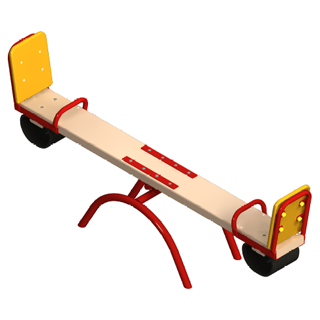 Игровое оборудованиеКачалка-балансир малая 004102Качалка на пружине 2-х местная «Кабриолет»            004136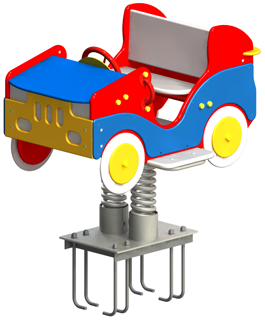 Качалка на пружине 2-х местная «Кабриолет»            004136Качалка на пружине 2-х местная «Кабриолет»            004136Качели на стойках двойные металл 004155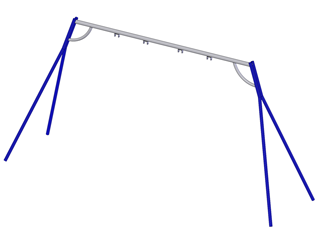 Качели на стойках двойные металл 004155Качели на стойках двойные металл 004155Подвеска качели с сиденьем 004968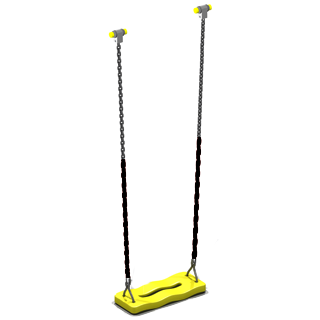 Подвеска качели с сиденьем 004968Подвеска качели с сиденьем 004968	 Карусель 004192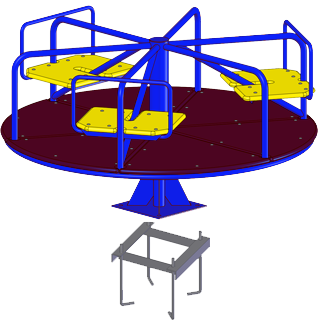    Детский игровой комплекс 005302 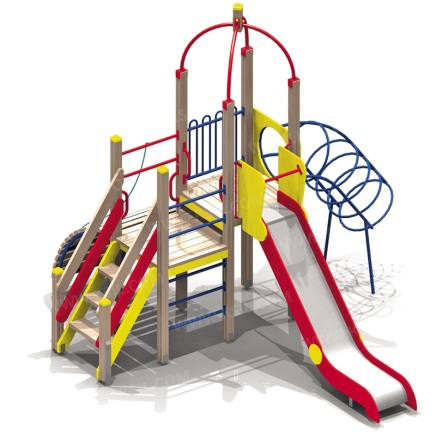    Детский игровой комплекс 005302    Детский игровой комплекс 005302 Стойка баскетбольная 006502	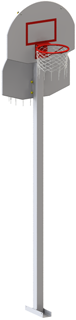 Качели на металлических стойках 004154 + Сидение для качелей 004960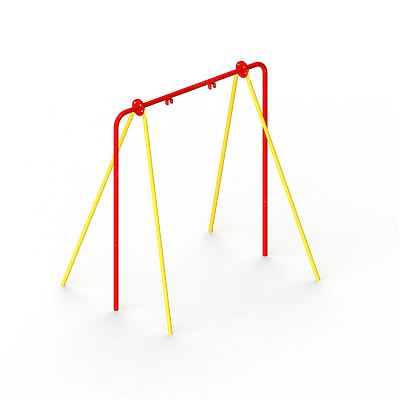 Качели на металлических стойках 004154 + Сидение для качелей 004960Качели на металлических стойках 004154 + Сидение для качелей 004960       Приложение № 3к муниципальной программе«Формирование современной городской средына территории муниципального образования«город Саянск» на 2018-2022 годы»Адресный перечень общественных территорий, подлежащих благоустройству в 2018 – 2022 годах (адресный перечень сформирован в соответствии с предложениями, поступившими в рамках общественного обсуждения проекта муниципальной программы в период с 23.08.2017г. по 23.09.2017г.)№ п/пАдрес общественной территории121г. Саянск, мкр. Юбилейный 6а (здание)2г. Саянск, мкр. Юбилейный 10 (здание)3г. Саянск, мкр. Юбилейный 11 (здание)4г. Саянск, мкр. Юбилейный 13 (здание)5г. Саянск, мкр. Юбилейный 14 (здание)6г. Саянск, мкр. Юбилейный 18 (здание)7г. Саянск, мкр. Юбилейный 22 (здание)8г. Саянск, мкр. Юбилейный 25 (здание)9г. Саянск, мкр. Юбилейный 25/1 (здание)10г. Саянск, мкр. Юбилейный (31а (здание)11г. Саянск, мкр. Юбилейный 32 (здание)12г. Саянск, мкр. Юбилейный 37 (здание)13г. Саянск, мкр. Юбилейный 37а (здание)14г. Саянск, мкр. Юбилейный 38 (здание) 15г. Саянск, мкр. Юбилейный 55 (здание)16г. Саянск, мкр. Юбилейный в районе жилого дома №66А (здание)17г. Саянск, мкр. Юбилейный 68 (здание)18г. Саянск, мкр. Юбилейный 71 (здание)19г. Саянск, мкр. Юбилейный 72 (здание)20г. Саянск, мкр. Солнечный  4 (здание)21г. Саянск, мкр. Солнечный 10, блок 1 (здание)22г. Саянск, мкр. Солнечный 11, блок 1 (здание)23г. Саянск, мкр. Строителей 2А (здание)24г. Саянск, мкр. Строителей 19а (здание)25г. Саянск, мкр. Строителей 26 (здание)26г. Саянск, мкр. Строителей 32 (здание)27г. Саянск, мкр. Строителей 33 (здание)28г. Саянск, мкр. Строителей 33а (здание)29г. Саянск, мкр. Строителей 34б (объект незавершенного строительства)30г. Саянск, мкр. Строителей 34в (объект незавершенного строительства)31г. Саянск, мкр. Строителей 35/1 (сооружение)32г. Саянск, мкр. Строителей 37 (здание)33г. Саянск, мкр. Строителей 41 (здание)34г. Саянск, мкр. Строителей 43 (здание)35г. Саянск, мкр. Строителей 44 (здание)36г. Саянск, мкр. Строителей 45 (объект незавершенного строительства)37г. Саянск, мкр. Строителей 47 (здание)38г. Саянск, мкр. Строителей48 (здание)39г. Саянск, мкр. Строителей 49б (здание)40г. Саянск, мкр. Строителей 49в (здание)41г. Саянск, мкр. Строителей 50 (здание)42г. Саянск, мкр. Строителей 51 (здание)43г. Саянск, мкр. Олимпийский 5/1 (здание)44г. Саянск, мкр. Олимпийский10 (здание)45г. Саянск, мкр. Олимпийский17 (здание)46г. Саянск, мкр. Олимпийский 25 (здание)47г. Саянск, мкр. Олимпийский 25а (здание)48г. Саянск, мкр. Олимпийский 26 (здание)49г. Саянск, мкр. Олимпийский 27 (здание)50г. Саянск, мкр. Олимпийский 27а (здание)51г. Саянск, мкр. Олимпийский 28 (здание)52г. Саянск, мкр. Олимпийский 29 (здание)53г. Саянск, мкр. Олимпийский 36 (здание)54г. Саянск, мкр. Олимпийский 39 (здание)55г. Саянск, мкр. Олимпийский 41 (здание)56г. Саянск, мкр. Центральный улица Ленина, в районе жилого дома №1 (здание)57г. Саянск, мкр. Центральный 14/1 (здание)58г. Саянск, мкр. Центральный 15 (здание)59г. Саянск, мкр. Центральный 15А60г. Саянск, мкр. Октябрьский 45 (здание)61г. Саянск, мкр. Октябрьский 45/1 (здание)62г. Саянск, мкр. Октябрьский 45/2 (здание)63г. Саянск, мкр. Ленинградский западнее многоквартирного дома №9 (здание)64г. Саянск, мкр. Ленинградский южнее многоквартирного дома №10 (здание)65г. Саянск, мкр. Ленинградский 22 (здание)66г. Саянск, мкр. Молодежный 3/1 (здание)67г. Саянск, мкр. Молодежный 8 (здание)68г. Саянск, мкр. Молодежный 9 (здание)69г. Саянск, мкр. Молодежный 12 70г. Саянск, мкр. Молодежный 21 (здание)71г. Саянск, мкр. Мирный 2А (здание)72г. Саянск, мкр. 9, 1 (объект незавершенного строительства)73г. Саянск, мкр. 9, 2 (здание)74г. Саянск, мкр. 9, 30 (здание)75г. Саянск, мкр. 9, 30в (здание)76г. Саянск, мкр. 9, 30г (здание)77г. Саянск, мкр. 9, 30д (здание)78г. Саянск, промышленно-коммунальная зона, проезд 2, 13 (здание)79г. Саянск, промышленно-коммунальная зона, проезд 2, 15 (здание)80г. Саянск, промышленно-коммунальная зона, проезд 2, 16а (здание)81г. Саянск, промышленно-коммунальная зона, проезд 2, 16б (здание)82г. Саянск, промышленно-коммунальная зона14 (сооружение)83г. Саянск, промышленно-коммунальная зона 19а (сооружение)84г. Саянск, промышленно-коммунальная зона 24 (здание)85г. Саянск, промышленно-коммунальная зона 26 (здание)86г. Саянск, промышленно-коммунальная зона 29 (здание)87г. Саянск, промышленно-коммунальная зона, 17,  1 (здание)88г. Саянск, промышленно-коммунальная зона, 17, 2 (здание)89г. Саянск, подъезд к городу 1А (здание)90г. Саянск, подъезд к городу 1Б (здание)91г. Саянск, подъезд к городу 1Б/1 (здание)92г. Саянск, подъезд к городу 1В (здание)93г. Саянск, подъезд к городу 1Г (здание)94г. Саянск, подъезд к городу 1Г/1 (здание)95г. Саянск, подъезд к городу 1Г/2 (здание)96г. Саянск, подъезд к городу 2 (здание)Наименование направленийОтветственный исполнитель, соисполнитель, участник муниципальной программыИсточник финансированияОбъем финансирования, тыс.руб.*Объем финансирования, тыс.руб.*Объем финансирования, тыс.руб.*Объем финансирования, тыс.руб.*Объем финансирования, тыс.руб.*Ожидаемый конечный результат реализации муниципальной программыНаименование направленийОтветственный исполнитель, соисполнитель, участник муниципальной программыИсточник финансирования2018*2019202020212022Ожидаемый конечный результат реализации муниципальной программыМероприятие по благоустройству дворовых территорийМероприятие по благоустройству дворовых территорийМероприятие по благоустройству дворовых территорийМероприятие по благоустройству дворовых территорийМероприятие по благоустройству дворовых территорийМероприятие по благоустройству дворовых территорийМероприятие по благоустройству дворовых территорийМероприятие по благоустройству дворовых территорийМероприятие по благоустройству дворовых территорий1. Благоустройство дворовых территорий Комитет по ЖКХ, транспорту и связиФБ5117,05117,05117,05117,05117,0Увеличение количества благоустроенных дворовых территорий  на 88 дворовые территории1. Благоустройство дворовых территорий Комитет по ЖКХ, транспорту и связиОБ2520,42520,42520,42520,42520,4Увеличение площади благоустроенных дворовых территорий на 825,3 тыс. кв.м.1. Благоустройство дворовых территорий Комитет по ЖКХ, транспорту и связиМБ466,67466,67466,67466,67466,67Увеличение доли благоустроенных дворовых территорий на 66,2%ВСЕГОВСЕГОВСЕГО8104,078104,078104,078104,078104,07Охват населения благоустроенными дворовыми территориями – 78,1%Мероприятие по благоустройству общественных территорийМероприятие по благоустройству общественных территорийМероприятие по благоустройству общественных территорийМероприятие по благоустройству общественных территорийМероприятие по благоустройству общественных территорийМероприятие по благоустройству общественных территорийМероприятие по благоустройству общественных территорийМероприятие по благоустройству общественных территорийМероприятие по благоустройству общественных территорий2. Благоустройство общественных территорийКомитет по ЖКХ, транспорту и связиФБ2558,52558,52558,52558,52558,5Увеличение количестваблагоустроенных общественныхтерриторий на 21 общественную территорию2. Благоустройство общественных территорийКомитет по ЖКХ, транспорту и связиОБ1260,11260,11260,11260,11260,1Увеличение площади благоустроенных общественных территорий на 25,7 га2. Благоустройство общественных территорийКомитет по ЖКХ, транспорту и связиМБ233,33233,33233,33233,33233,33Увеличение доли площади благоустроенных общественных территорий на 39,4 %ВСЕГОВСЕГОВСЕГО4051,934051,934051,934051,934051,93Увеличение количества жителей многоквартирных домов, принявших трудовое  участие в реализации мероприятий до 500 чел.Мероприятие по обустройству мест массового отдыха населения (городских парков)Мероприятие по обустройству мест массового отдыха населения (городских парков)Мероприятие по обустройству мест массового отдыха населения (городских парков)Мероприятие по обустройству мест массового отдыха населения (городских парков)Мероприятие по обустройству мест массового отдыха населения (городских парков)Мероприятие по обустройству мест массового отдыха населения (городских парков)Мероприятие по обустройству мест массового отдыха населения (городских парков)Мероприятие по обустройству мест массового отдыха населения (городских парков)Мероприятие по обустройству мест массового отдыха населения (городских парков)3. Обустройство мест массового отдыха населения (городских парков)Комитет по архитектуре и градостроительствуФБ1337,71337,71337,71337,71337,7Увеличение количестваблагоустроенных мест массового отдыха населения (городских парков)3. Обустройство мест массового отдыха населения (городских парков)Комитет по архитектуре и градостроительствуОБ658,9658,9658,9658,9658,9Увеличение количестваблагоустроенных мест массового отдыха населения (городских парков)3. Обустройство мест массового отдыха населения (городских парков)Комитет по архитектуре и градостроительствуМБ182,0182,0182,0182,0182,0Увеличение количестваблагоустроенных мест массового отдыха населения (городских парков)ВСЕГОВСЕГОВСЕГО2178,62178,62178,62178,62178,6Всего в том числе:Всего в том числе:14334,6ФБФБ9013,2ОБОБ4439,4МБМБ882,0